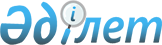 Сарыағаш аудандық мәслихатының 2013 жылғы 24 желтоқсандағы № 25-183-V "2014-2016 жылдарға арналған аудандық бюджет туралы" шешіміне өзгерістер енгізу туралы
					
			Күшін жойған
			
			
		
					Оңтүстік Қазақстан облысы Сарыағаш аудандық мәслихатының 2014 жылғы 11 тамыздағы № 34-278-V шешімі. Оңтүстік Қазақстан облысының Әділет департаментінде 2014 жылғы 15 тамызда № 2775 болып тіркелді. Қолданылу мерзімінің аяқталуына байланысты күші жойылды - (Оңтүстік Қазақстан облысы Сарыағаш аудандық мәслихатының 2015 жылғы 29 қаңтардағы № 30 хатымен)      Ескерту. Қолданылу мерзімінің аяқталуына байланысты күші жойылды - (Оңтүстік Қазақстан облысы Сарыағаш аудандық мәслихатының 29.01.2015 № 30 хатымен).      РҚАО-ның ескертпесі.

      Құжаттың мәтінінде түпнұсқаның пунктуациясы мен орфографиясы сақталған.

      Қазақстан Республикасының 2008 жылғы 4 желтоқсандағы Бюджет кодексінің 109-бабының 5-тармағына, «Қазақстан Республикасындағы жергілікті мемлекеттік басқару және өзін-өзі басқару туралы» Қазақстан Республикасының 2001 жылғы 23 қаңтардағы Заңының 6-бабының 1-тармағының 1) тармақшасына және Оңтүстік Қазақстан облыстық мәслихатының 2014 жылғы 30 шілдедегі № 29/226-V «Оңтүстік Қазақстан облыстық мәслихатының 2013 жылғы 10 желтоқсандағы № 21/172-V «2014-2016 жылдарға арналған облыстық бюджет туралы» шешіміне өзгерістер енгізу туралы» Нормативтік құқықтық актілерді мемлекеттік тіркеу тізілімінде № 2747 тіркелген шешіміне сәйкес, Сарыағаш аудандық мәслихаты ШЕШІМ ҚАБЫЛДАДЫ:



      1. Сарыағаш аудандық мәслихатының 2013 жылғы 24 желтоқсандағы № 25-183-V «2014-2016 жылдарға арналған аудандық бюджет туралы» (Нормативтік құқықтық актілерді мемлекеттік тіркеу тізілімінде № 2483 тіркелген, 2014 жылғы 17 қаңтарда «Сарыағаш» газетінде жарияланған) шешіміне мынадай өзгерістер енгізілсін:



      1-тармақ жаңа редакцияда жазылсын:

      «1. Сарыағаш ауданының 2014-2016 жылдарға арналған аудандық бюджеті 1, 2 және 3 - қосымшаларға сәйкес, соның ішінде 2014 жылға мынадай көлемде бекітілсін:

      1) кірістер – 30 783 020 мың теңге, оның ішінде:

      салықтық түсімдер – 2 772 596 мың теңге;

      салықтық емес түсімдер – 24 634 мың теңге;

      негізгі капиталды сатудан түсетін түсімдер – 82 552 мың теңге;

      трансферттер түсімі – 27 903 238 мың теңге;

      2) шығындар – 30 686 754 мың теңге;

      3) таза бюджеттік кредиттеу – 64 135 мың теңге, оның ішінде:

      бюджеттік кредиттер – 69 450 мың теңге;

      бюджеттік кредиттерді өтеу – 5 315 мың теңге;

      4) қаржы активтерiмен операциялар бойынша сальдо – 155 052 мың теңге, оның ішінде:

      қаржы активтерін сатып алу – 155 052 мың теңге;

      мемлекеттің қаржы активтерін сатудан түсетін түсімдер – 0 теңге;

      5) бюджет тапшылығы (профициті) – -122 921 мың теңге;

      6) бюджет тапшылығын қаржыландыру (профицитін пайдалану) – 122 921 мың теңге, оның ішінде:

      қарыздар түсімі – 69 450 мың теңге;

      қарыздарды өтеу – 5 354 мың теңге;

      бюджет қаражатының пайдаланылатын қалдықтары – 58 825 мың теңге.».



      Көрсетілген шешімнің 1, 2, 3, 6 қосымшалары осы шешімнің 1, 2, 3, 4 қосымшаларына сәйкес жаңа редакцияда жазылсын.



      2. Осы шешім 2014 жылдың 1 қаңтарынан бастап қолданысқа енгізіледі.      Аудандық мәслихат сессиясының төрағасы     Ж.Сүлейменов      Аудандық мәслихат хатшысы                  Б.Садыков

Сарыағаш аудандық мәслихаттың

2014 жылғы 11 тамыздағы

№ 34-278-V шешіміне 1 қосымшаСарыағаш аудандық мәслихаттың

2013 жылғы 24 желтоқсан

№ 25-183-V шешіміне 1 қосымша 2014 жылға арналған аудандық бюджет

Сарыағаш аудандық мәслихаттың

2014 жылғы 11 тамыздағы

№ 34-278-V шешіміне 2 қосымшаСарыағаш аудандық мәслихаттың

2013 жылғы 24 желтоқсан

№ 25-183-V шешіміне 2 қосымша 2015 жылға арналған аудандық бюджет      

Сарыағаш аудандық мәслихаттың

2014 жылғы 11 тамыздағы

№ 34-278-V шешіміне 3 қосымшаСарыағаш аудандық мәслихаттың

2013 жылғы 24 желтоқсан

№ 25-183-V шешіміне 3 қосымша 2016 жылға арналған аудандық бюджет      

Сарыағаш аудандық мәслихаттың

2014 жылғы 11 тамыздағы

№ 34-278-V шешіміне 4 қосымшаСарыағаш аудандық мәслихаттың

2014 жылғы 24 желтоқсандағы

№ 25-183-V шешіміне 6 қосымша 2014 жылға арналған әрбір аудандық маңызы бар қаланың, кенттің және ауылдық округтердiң бюджеттiк бағдарламалары тізбесі      
					© 2012. Қазақстан Республикасы Әділет министрлігінің «Қазақстан Республикасының Заңнама және құқықтық ақпарат институты» ШЖҚ РМК
				СанатыСанатыСанатысомасы мың теңгеСыныбыСыныбыСыныбысомасы мың теңгеІшкі сыныбыІшкі сыныбысомасы мың теңгеАтауы1. Кірістер30 783 0201Салықтық түсімдер2 772 596101Табыс салығы555 726112Жеке табыс салығы555 726103Әлеуметтiк салық466 172131Әлеуметтік салық466 172104Меншiкке салынатын салықтар1 583 287141Мүлiкке салынатын салықтар1 330 364143Жер салығы33 612144Көлiк құралдарына салынатын салық214 211145Бірыңғай жер салығы5 100105Тауарларға, жұмыстарға және қызметтерге салынатын ішкі салықтар141 911152Акциздер103 103153Табиғи және басқа да ресурстарды пайдаланғаны үшiн түсетiн түсiмдер8 127154Кәсiпкерлiк және кәсiби қызметтi жүргiзгенi үшiн алынатын алымдар29 519155Ойын бизнесіне салық1 162108Заңдық мәнді іс-әрекеттерді жасағаны және (немесе) оған уәкілеттігі бар мемлекеттік органдар немесе лауазымды адамдар құжаттар бергені үшін алынатын міндетті төлемдер25 500181Мемлекеттік баж25 5002Салықтық емес түсiмдер24 634201Мемлекеттік меншіктен түсетін кірістер6 114211Мемлекеттік кәсіпорындардың таза кірісі бөлігінің түсімдері3 396215Мемлекет меншігіндегі мүлікті жалға беруден түсетін кірістер2 718206Басқа да салықтық емес түсiмдер18 520261Басқа да салықтық емес түсiмдер18 5203Негізгі капиталды сатудан түсетін түсімдер82 55201Мемлекеттік мекемелерге бекітілген мемлекеттік мүлікті сату7 5521Мемлекеттік мекемелерге бекітілген мемлекеттік мүлікті сату7 552303Жердi және материалдық емес активтердi сату75 000331Жерді сату75 0004Трансферттер түсімі27 903 238402Мемлекеттiк басқарудың жоғары тұрған органдарынан түсетiн трансферттер27 903 238422Облыстық бюджеттен түсетiн трансферттер27 903 238Функционалдық топФункционалдық топФункционалдық топФункционалдық топФункционалдық топсомасы мың теңгеКіші функцияКіші функцияКіші функцияКіші функциясомасы мың теңгеБюджеттік бағдарламалардың әкімшісіБюджеттік бағдарламалардың әкімшісіБюджеттік бағдарламалардың әкімшісісомасы мың теңгеБағдарламаБағдарламасомасы мың теңгеАтауысомасы мың теңге2. Шығындар30 686 75401Жалпы сипаттағы мемлекеттiк қызметтер719 6651Мемлекеттiк басқарудың жалпы функцияларын орындайтын өкiлдi, атқарушы және басқа органдар671 96011112Аудан (облыстық маңызы бар қала) мәслихатының аппараты17 36011112001Аудан (облыстық маңызы бар қала) мәслихатының қызметін қамтамасыз ету жөніндегі қызметтер16 70011112003Мемлекеттік органның күрделі шығыстары66011122Аудан (облыстық маңызы бар қала) әкімінің аппараты231 15511122001Аудан (облыстық маңызы бар қала) әкімінің қызметін қамтамасыз ету жөніндегі қызметтер123 23011122003Мемлекеттік органның күрделі шығыстары107 92511123Қаладағы аудан, аудандық маңызы бар қала, кент, ауыл, ауылдық округ әкімінің аппараты423 44511123001Қаладағы аудан, аудандық маңызы бар қала, кент, ауыл, ауылдық округ әкімінің қызметін қамтамасыз ету жөніндегі қызметтер401 70511123022Мемлекеттік органның күрделі шығыстары21 74012Қаржылық қызмет8 67712459Ауданның (облыстық маңызы бар қаланың) экономика және қаржы бөлімі8 67712459003Салық салу мақсатында мүлікті бағалауды жүргізу1 50012459011Коммуналдық меншікке түскен мүлікті есепке алу, сақтау, бағалау және сату7 1775Жоспарлау және статистикалық қызмет2 200459Ауданның (облыстық маңызы бар қаланың) экономика және қаржы бөлімі2 200061Бюджеттік инвестициялар мәселелері бойынша құжаттаманы сараптау және бағалау, бюджеттік инвестициялардың іске асырылуына бағалау жүргізу2 20019Жалпы сипаттағы өзге де мемлекеттiк қызметтер36 82819459Ауданның (облыстық маңызы бар қаланың) экономика және қаржы бөлімі33 38219459001Ауданның (облыстық маңызы бар қаланың) экономикалық саясаттың қалыптастыру мен дамыту, мемлекеттік жоспарлау, бюджеттік атқару және коммуналдық меншігін басқару саласындағы мемлекеттік саясатты іске асыру жөніндегі қызметтер 32 25219459015Мемлекеттік органның күрделі шығыстары1 130467Ауданның (облыстық маңызы бар қаланың) құрылыс бөлімі3 446040Мемлекеттік органдардың объектілерін дамыту3 44602Қорғаныс91 50821Әскери мұқтаждар9 51921122Аудан (облыстық маңызы бар қала) әкімінің аппараты9 51921122005Жалпыға бірдей әскери міндетті атқару шеңберіндегі іс-шаралар9 51922Төтенше жағдайлар жөнiндегi жұмыстарды ұйымдастыру81 989122Аудан (облыстық маңызы бар қала) әкімінің аппараты81 98922122006Аудан (облыстық маңызы бар қала) ауқымындағы төтенше жағдайлардың алдын алу және оларды жою81 80422122007Аудандық (қалалық) ауқымдағы дала өрттерінің, сондай-ақ мемлекеттік өртке қарсы қызмет органдары құрылмаған елдi мекендерде өрттердің алдын алу және оларды сөндіру жөніндегі іс-шаралар18503Қоғамдық тәртіп, қауіпсіздік, құқықтық, сот, қылмыстық-атқару қызметі50 64839Қоғамдық тәртіп және қауіпсіздік саласындағы басқа да қызметтер50 648485Ауданның (облыстық маңызы бар қаланың) жолаушылар көлігі және автомобиль жолдары бөлімі50 648021Елдi мекендерде жол қозғалысы қауiпсiздiгін қамтамасыз ету50 64804Бiлiм беру21 563 59441Мектепке дейiнгi тәрбие және оқыту3 143 434123Қаладағы аудан, аудандық маңызы бар қала, кент, ауыл, ауылдық округ әкімінің аппараты2 106 96741123004Мектепке дейінгі тәрбие мен оқыту ұйымдарының қызметін қамтамасыз ету17 29641123041Мектепке дейінгі білім беру ұйымдарында мемлекеттік білім беру тапсырысын іске асыруға2 089 671464Ауданның (облыстық маңызы бар қаланың) білім бөлімі1 036 46741464040Мектепке дейінгі білім беру ұйымдарында мемлекеттік білім беру тапсырысын іске асыруға1 036 46742Бастауыш, негізгі орта және жалпы орта білім беру11 100 390123Қаладағы аудан, аудандық маңызы бар қала, кент, ауыл, ауылдық округ әкімінің аппараты44 20442123005Ауылдық жерлерде балаларды мектепке дейін тегін алып баруды және кері алып келуді ұйымдастыру44 20442464Ауданның (облыстық маңызы бар қаланың) білім бөлімі11 056 18642464003Жалпы білім беру10 934 08342464006Балаларға қосымша білім беру 122 10349Бiлiм беру саласындағы өзге де қызметтер7 319 77049464Ауданның (облыстық маңызы бар қаланың) білім бөлімі659 80449464001Жергілікті деңгейде білім беру саласындағы мемлекеттік саясатты іске асыру жөніндегі қызметтер13 35149464005Ауданның (облыстық маңызы бар қаланың) мемлекеттік білім беру мекемелер үшін оқулықтар мен оқу-әдiстемелiк кешендерді сатып алу және жеткізу137 84649464015Жетім баланы (жетім балаларды) және ата-аналарының қамқорынсыз қалған баланы (балаларды) күтіп-ұстауға асыраушыларына ай сайынғы ақшалай қаражат төлемдері53 49849464067Ведомстволық бағыныстағы мемлекеттік мекемелерінің және ұйымдарының күрделі шығыстары455 10949467Ауданның (облыстық маңызы бар қаланың) құрылыс бөлімі6 659 96649467037Білім беру объектілерін салу және реконструкциялау6 659 96606Әлеуметтiк көмек және әлеуметтiк қамсыздандыру1 266 14362Әлеуметтiк көмек1 225 888451Ауданның (облыстық маңызы бар қаланың) жұмыспен қамту және әлеуметтік бағдарламалар бөлімі1 225 88862451002Жұмыспен қамту бағдарламасы36 61762451004Ауылдық жерлерде тұратын денсаулық сақтау, білім беру, әлеуметтік қамтамасыз ету, мәдениет, спорт және ветеринар мамандарына отын сатып алуға Қазақстан Республикасының заңнамасына сәйкес әлеуметтік көмек көрсету33 29662451005Мемлекеттік атаулы әлеуметтік көмек 59 24162451006Тұрғын үйге көмек көрсету5 00062451007Жергілікті өкілетті органдардың шешімі бойынша мұқтаж азаматтардың жекелеген топтарына әлеуметтік көмек106 38362451010Үйден тәрбиеленіп оқытылатын мүгедек балаларды материалдық қамтамасыз ету3 77062451014Мұқтаж азаматтарға үйде әлеуметтiк көмек көрсету74 4306245101618 жасқа дейінгі балаларға мемлекеттік жәрдемақылар853 35562451017Мүгедектерді оңалту жеке бағдарламасына сәйкес, мұқтаж мүгедектерді міндетті гигиеналық құралдармен және ымдау тілі мамандарының қызмет көрсетуін, жеке көмекшілермен қамтамасыз ету 53 79669Әлеуметтiк көмек және әлеуметтiк қамтамасыз ету салаларындағы өзге де қызметтер40 25569451Ауданның (облыстық маңызы бар қаланың) жұмыспен қамту және әлеуметтік бағдарламалар бөлімі40 25569451001Жергілікті деңгейде халық үшін әлеуметтік бағдарламаларды жұмыспен қамтуды қамтамасыз етуді іске асыру саласындағы мемлекеттік саясатты іске асыру жөніндегі қызметтер 32 12069451011Жәрдемақыларды және басқа да әлеуметтік төлемдерді есептеу, төлеу мен жеткізу бойынша қызметтерге ақы төлеу7 61169451021Мемлекеттік органның күрделі шығыстары 5247Тұрғын үй-коммуналдық шаруашылық1 296 79271Тұрғын үй шаруашылығы170 91771455Ауданның (облыстық маңызы бар қаланың) мәдениет және тілдерді дамыту бөлімі7 00471455024Жұмыспен қамту 2020 жол картасы бойынша қалаларды және ауылдық елді мекендерді дамыту шеңберінде объектілерді жөндеу7 00471464Ауданның (облыстық маңызы бар қаланың) білім бөлімі26 76871464026Жұмыспен қамту 2020 жол картасы бойынша қалаларды және ауылдық елді мекендерді дамыту шеңберінде объектілерді жөндеу26 76871467Ауданның (облыстық маңызы бар қаланың) құрылыс бөлімі3 20071467003Мемлекеттік коммуналдық тұрғын үй қорының тұрғын үйін жобалау, салу және (немесе) сатып алу 3 200485Ауданның (облыстық маңызы бар қаланың) жолаушылар көлігі және автомобиль жолдары бөлімі37 059004Жұмыспен қамту 2020 жол картасы бойынша қалаларды және ауылдық елді мекендерді дамыту шеңберінде объектілерді жөндеу және абаттандыру37 059497Ауданның (облыстық маңызы бар қаланың) тұрғын үй-коммуналдық шаруашылық бөлімі96 886001Жергілікті деңгейде тұрғын үй-коммуналдық шаруашылық саласындағы мемлекеттік саясатты іске асыру бойынша қызметтер77 060003Мемлекеттік органның күрделі шығыстары699005Мемлекеттік тұрғын үй қорын сақтауды ұйымдастыру19 12772Коммуналдық шаруашылық804 905497Ауданның (облыстық маңызы бар қаланың) тұрғын үй-коммуналдық шаруашылық бөлімі804 905016Сумен жабдықтау және су бұру жүйесінің жұмыс істеуі271 498028Коммуналдық шаруашылықты дамыту113 391029Сумен жабдықтау және су бұру жүйелерін дамыту408 151058Ауылдық елді мекендердегі сумен жабдықтау және су бұру жүйелерін дамыту11 86573Елді-мекендерді абаттандыру320 97073123Қаладағы аудан, аудандық маңызы бар қала, кент, ауыл, ауылдық округ әкімінің аппараты245 74773123008Елді мекендерде көшелерді жарықтандыру57 78573123009Елді мекендердің санитариясын қамтамасыз ету58 57973123010Жерлеу орындарын ұстау және туыстары жоқ адамдарды жерлеу40073123011Елді мекендерді абаттандыру мен көгалдандыру128 983497Ауданның (облыстық маңызы бар қаланың) тұрғын үй-коммуналдық шаруашылық бөлімі75 223035Елдi мекендердi абаттандыру және көгалдандыру75 2238Мәдениет, спорт, туризм және ақпараттық кеңістiк1 082 71581Мәдениет саласындағы қызмет206 20681455Ауданның (облыстық маңызы бар қаланың) мәдениет және тілдерді дамыту бөлімі167 93881455003Мәдени-демалыс жұмысын қолдау167 93881467Ауданның (облыстық маңызы бар қаланың) құрылыс бөлімі38 26881467011Мәдениет объектілерін дамыту38 26882Спорт440 86082465Ауданның (облыстық маңызы бар қаланың) дене шынықтыру және спорт бөлімі 242 14989465001Жергілікті деңгейде дене шынықтыру және спорт саласындағы мемлекеттік саясатты іске асыру жөніндегі қызметтер8 628004Мемлекеттік органның күрделі шығыстары1 19482465005Ұлттық және бұқаралық спорт түрлерін дамыту202 43382465006Аудандық (облыстық маңызы бар қалалық) деңгейде спорттық жарыстар өткiзу7 45082465007Әртүрлi спорт түрлерi бойынша аудан (облыстық маңызы бар қала) құрама командаларының мүшелерiн дайындау және олардың облыстық спорт жарыстарына қатысуы6 14789465032Ведомстволық бағыныстағы мемлекеттік мекемелерінің және ұйымдарының күрделі шығыстары16 29782467Ауданның (облыстық маңызы бар қаланың) құрылыс бөлімі198 71182467008Cпорт объектілерін дамыту 198 71183Ақпараттық кеңiстiк163 68283455Ауданның (облыстық маңызы бар қаланың) мәдениет және тілдерді дамыту бөлімі127 96183455006Аудандық (қалалық) кiтапханалардың жұмыс iстеуi115 67683455007Мемлекеттік тілді және Қазақстан халықтарының басқа да тілдерін дамыту12 28583456Ауданның (облыстық маңызы бар қаланың) ішкі саясат бөлімі35 72183456002Газеттер мен журналдар арқылы мемлекеттік ақпараттық саясат жүргізу жөніндегі қызметтер17 76283456005Телерадио хабарларын тарату арқылы мемлекеттік ақпараттық саясатты жүргізу жөніндегі қызметтер17 95989Мәдениет, спорт, туризм және ақпараттық кеңiстiктi ұйымдастыру жөнiндегi өзге де қызметтер271 96789455Ауданның (облыстық маңызы бар қаланың) мәдениет және тілдерді дамыту бөлімі216 06789455001Жергілікті деңгейде тілдерді және мәдениетті дамыту саласындағы мемлекеттік саясатты іске асыру жөніндегі қызметтер7 03389455032Ведомстволық бағыныстағы мемлекеттік мекемелерінің және ұйымдарының күрделі шығыстары209 03489456Ауданның (облыстық маңызы бар қаланың) ішкі саясат бөлімі55 90089456001Жергілікті деңгейде ақпарат, мемлекеттілікті нығайту және азаматтардың әлеуметтік сенімділігін қалыптастыру саласында мемлекеттік саясатты іске асыру жөніндегі қызметтер21 21889456003Жастар саясаты саласында іс-шараларды іске асыру30 38289456006Мемлекеттік органның күрделі шығыстары4 3009Отын-энергетика кешенi және жер қойнауын пайдалану2 398 27599Отын-энергетика кешені және жер қойнауын пайдалану саласындағы өзге де қызметтер2 398 27599467Ауданның (облыстық маңызы бар қаланың) құрылыс бөлімі5 87799467036Газ көлігі жүйесін дамыту 5 877497Ауданның (облыстық маңызы бар қаланың) тұрғын үй-коммуналдық шаруашылық бөлімі2 392 398038Газ тасымалдау жүйесін дамыту2 392 39810Ауыл, су, орман, балық шаруашылығы, ерекше қорғалатын табиғи аумақтар, қоршаған ортаны және жануарлар дүниесін қорғау, жер қатынастары359 869101Ауыл шаруашылығы130 383467Ауданның (облыстық маңызы бар қаланың) құрылыс бөлімі4 950101467010Ауыл шаруашылығы объектілерін дамыту4 950101473Ауданның (облыстық маңызы бар қаланың) ветеринария бөлімі78 119101473001Жергілікті деңгейде ветеринария саласындағы мемлекеттік саясатты іске асыру жөніндегі қызметтер11 390101473003Мемлекеттік органның күрделі шығыстары 484101473005Мал көмінділерінің (биотермиялық шұңқырлардың) жұмыс істеуін қамтамасыз ету1 284101473006Ауру жануарларды санитарлық союды ұйымдастыру11 917101473007Қаңғыбас иттер мен мысықтарды аулауды және жоюды ұйымдастыру5 885101473008Алып қойылатын және жойылатын ауру жануарлардың, жануарлардан алынатын өнімдер мен шикізаттың құнын иелеріне өтеу17 813101473009Жануарлардың энзоотиялық аурулары бойынша ветеринариялық іс-шараларды жүргізу27 346101473010Ауыл шаруашылығы жануарларын бірдейлендіру жөніндегі іс-шараларды жүргізу2 000101477Ауданның (облыстық маңызы бар қаланың) ауыл шаруашылығы мен жер қатынастары бөлімі47 314101477001Жергілікті деңгейде ауыл шаруашылығы және жер қатынастары саласындағы мемлекеттік саясатты іске асыру жөніндегі қызметтер30 450101477003Мемлекеттік органның күрделі шығыстары600101477099Мамандардың әлеуметтік көмек көрсетуі жөніндегі шараларды іске асыру16 264106Жер қатынастары2 140106477Ауданның (облыстық маңызы бар қаланың) ауыл шаруашылығы мен жер қатынастары бөлімі2 140106477009Елдi мекендердi жерге және шаруашылық жағынан орналастыру2 140109Ауыл, су, орман, балық шаруашылығы, қоршаған ортаны қорғау және жер қатынастары саласындағы басқа да қызметтер227 346109473Ауданның (облыстық маңызы бар қаланың) ветеринария бөлімі227 346011Эпизоотияға қарсы іс-шаралар жүргізу227 34611Өнеркәсіп, сәулет, қала құрылысы және құрылыс қызметі112 346112Сәулет, қала құрылысы және құрылыс қызметі112 346112467Ауданның (облыстық маңызы бар қаланың) құрылыс бөлімі13 193112467001Жергілікті деңгейде құрылыс саласындағы мемлекеттік саясатты іске асыру жөніндегі қызметтер12 593112467017Мемлекеттік органның күрделі шығыстары600112468Ауданның (облыстық маңызы бар қаланың) сәулет және қала құрылысы бөлімі99 153112468001Жергілікті деңгейде сәулет және қала құрылысы саласындағы мемлекеттік саясатты іске асыру жөніндегі қызметтер8 457112468003Аудан аумағында қала құрылысын дамыту схемаларын және елді мекендердің бас жоспарларын әзірлеу88 110112468004Мемлекеттік органның күрделі шығыстары 2 58612Көлiк және коммуникация465 931121Автомобиль көлiгi455 666485Ауданның (облыстық маңызы бар қаланың) жолаушылар көлігі және автомобиль жолдары бөлімі455 666022Көлік инфрақұрылымын дамыту84 838045Аудандық маңызы бар автомобиль жолдарын және елді-мекендердің көшелерін күрделі және орташа жөндеу370 828129Көлiк және коммуникациялар саласындағы басқа да қызметтер10 265485Ауданның (облыстық маңызы бар қаланың) жолаушылар көлігі және автомобиль жолдары бөлімі10 265001Жергілікті деңгейде жолаушылар көлігі және автомобиль жолдары саласындағы мемлекеттік саясатты іске асыру жөніндегі қызметтер9 175003Мемлекеттік органның күрделі шығыстары1 09013Басқалар599 304133Кәсiпкерлiк қызметтi қолдау және бәсекелестікті қорғау14 326133469Ауданның (облыстық маңызы бар қаланың) кәсіпкерлік бөлімі14 326133469001Жергілікті деңгейде кәсіпкерлік пен өнеркәсіпті дамыту саласындағы мемлекеттік саясатты іске асыру жөніндегі қызметтер12 249003Кәсіпкерлік қызметті қолдау1 500133469004Мемлекеттік органның күрделі шығыстары577139Басқалар584 978139123Қаладағы аудан, аудандық маңызы бар қала, кент, ауыл, ауылдық округ әкімінің аппараты86 363139123040«Өңірлерді дамыту» Бағдарламасы шеңберінде өңірлерді экономикалық дамытуға жәрдемдесу бойынша шараларды іске асыру86 363139459Ауданның (облыстық маңызы бар қаланың) экономика және қаржы бөлімі16 076139459012Ауданның (облыстық маңызы бар қаланың) жергілікті атқарушы органының резерві 16 076464Ауданның (облыстық маңызы бар қаланың) білім бөлімі48 087041«Өңірлерді дамыту» Бағдарламасы шеңберінде өңірлерді экономикалық дамытуға жәрдемдесу бойынша шараларды іске асыру48 087497Ауданның (облыстық маңызы бар қаланың) тұрғын үй-коммуналдық шаруашылық бөлімі434 452043«Өңірлерді дамыту» бағдарламасы шеңберінде өңірлерді экономикалық дамытуға жәрдемдесу бойынша шараларды іске асыру129 483044«Өңірлерді дамыту» бағдарламасы шеңберінде инженерлік инфрақұрылымды дамыту304 96914Борышқа қызмет көрсету7141Борышқа қызмет көрсету7141459Ауданның (облыстық маңызы бар қаланың) экономика және қаржы бөлімі7141459021Жергілікті атқарушы органдардың облыстық бюджеттен қарыздар бойынша сыйақылар мен өзге де төлемдерді төлеу бойынша борышына қызмет көрсету 715Трансферттер679 957151Трансферттер679 957151459Ауданның (облыстық маңызы бар қаланың) экономика және қаржы бөлімі679 957151459006Нысаналы пайдаланылмаған (толық пайдаланылмаған) трансферттерді қайтару25 785016Нысаналы мақсатқа сай пайдаланылмаған нысаналы трансферттерді қайтару52 661151459024Мемлекеттік органдардың функцияларын мемлекеттік басқарудың төмен тұрған деңгейлерінен жоғарғы деңгейлерге беруге байланысты жоғары тұрған бюджеттерге берілетін ағымдағы нысаналы трансферттер601 5113. Таза бюджеттік кредиттеу 64 135Бюджеттік кредиттер 69 45010Ауыл, су, орман, балық шаруашылығы, ерекше қорғалатын табиғи аумақтар, қоршаған ортаны және жануарлар дүниесін қорғау, жер қатынастары69 450101Ауыл шаруашылығы69 450101477Ауданның (облыстық маңызы бар қаланың) ауыл шаруашылығы мен жер қатынастары бөлімі69 450101477004Мамандарды әлеуметтік қолдау шараларын іске асыруға берілетін бюджеттік кредиттер69 450СанатыСанатыСанатысомасы мың теңгеСыныбыСыныбыСыныбысомасы мың теңгеІшкі сыныбыІшкі сыныбыІшкі сыныбысомасы мың теңгеЕрекшелігіЕрекшелігісомасы мың теңгеАтауысомасы мың теңге5Бюджеттік кредиттерді өтеу5 315501Бюджеттік кредиттерді өтеу5 315511Мемлекеттік бюджеттен берілген бюджеттік кредиттерді өтеу5 31551113Жеке тұлғаларға жергілікті бюджеттен берілген бюджеттік кредиттерді өтеу5 3154. Қаржы активтерiмен операциялар бойынша сальдо155 052қаржы активтерін сатып алу 155 05213Басқалар155 052139Басқалар155 052459Ауданның (облыстық маңызы бар қаланың) экономика және қаржы бөлімі86 225014Заңды тұлғалардың жарғылық капиталын қалыптастыру немесе ұлғайту86 225497Ауданның (облыстық маңызы бар қаланың) тұрғын үй-коммуналдық шаруашылық бөлімі68 827060Мамандандырылған уәкілетті ұйымдардың жарғылық капиталдарын ұлғайту68 827мемлекеттің қаржы активтерін сатудан түсетін түсімдер05. Бюджет тапшылығы (профициті)-122 9216. Бюджет тапшылығын қаржыландыру (профицитін пайдалану)122 921Қарыздар түсімі69 450СанатыСанатыСанатысомасы мың теңгеСыныбыСыныбыСыныбысомасы мың теңгеІшкі сыныбыІшкі сыныбыІшкі сыныбысомасы мың теңгеЕрекшелігіЕрекшелігісомасы мың теңгеАтауысомасы мың теңге7Қарыздар түсімі69 450701Мемлекеттік ішкі қарыздар 69 450712Қарыз алу келісім-шарттары69 45071203Ауданның (облыстық маңызы бар қаланың) жергілікті атқарушы органы алатын қарыздар69 45016Қарыздарды өтеу5 354161Қарыздарды өтеу5 354161459Ауданның (облыстық маңызы бар қаланың) экономика және қаржы бөлімі5 354161459005Жергілікті атқарушы органның жоғары тұрған бюджет алдындағы борышын өтеу5 315022Жергілікті бюджеттен бөлінген пайдаланылмаған бюджеттік кредиттерді қайтару39СанатыСанатыСанатысомасы мың теңгеСыныбыСыныбыСыныбысомасы мың теңгеІшкі сыныбыІшкі сыныбыІшкі сыныбысомасы мың теңгеЕрекшелігіЕрекшелігісомасы мың теңгеАтауысомасы мың теңге8Бюджет қаражаттарының пайдаланылатын қалдықтары58 825801Бюджет қаражаты қалдықтары58 825811Бюджет қаражатының бос қалдықтары58 82581101Бюджет қаражатының бос қалдықтары58 825СанатыСанатыСанатысомасы мың теңгеСыныбыСыныбыСыныбысомасы мың теңгеІшкі сыныбыІшкі сыныбысомасы мың теңгеАтауысомасы мың теңге1. Кірістер22 794 8571Салықтық түсімдер2 820 564101Табыс салығы560 078112Жеке табыс салығы560 078103Әлеуметтiк салық472 317131Әлеуметтік салық472 317104Меншiкке салынатын салықтар1 610 189141Мүлiкке салынатын салықтар1 343 570143Жер салығы32 014144Көлiк құралдарына салынатын салық229 205145Бірыңғай жер салығы5 400105Тауарларға, жұмыстарға және қызметтерге салынатын ішкі салықтар150 695152Акциздер110 325153Табиғи және басқа да ресурстарды пайдаланғаны үшiн түсетiн түсiмдер8 289154Кәсiпкерлiк және кәсiби қызметтi жүргiзгенi үшiн алынатын алымдар30 838155Ойын бизнесіне салық1 243108Заңдық мәнді іс-әрекеттерді жасағаны және (немесе) оған уәкілеттігі бар мемлекеттік органдар немесе лауазымды адамдар құжаттар бергені үшін алынатын міндетті төлемдер27 285181Мемлекеттік баж27 2852Салықтық емес түсiмдер22 657201Мемлекеттік меншіктен түсетін кірістер7 441211Мемлекеттік кәсіпорындардың таза кірісі бөлігінің түсімдері4 533215Мемлекет меншігіндегі мүлікті жалға беруден түсетін кірістер2 908206Басқа да салықтық емес түсiмдер15 216261Басқа да салықтық емес түсiмдер15 2163Негізгі капиталды сатудан түсетін түсімдер16 000303Жердi және материалдық емес активтердi сату16 000331Жерді сату16 0004Трансферттердің түсімдері19 935 636402Мемлекеттiк басқарудың жоғары тұрған органдарынан түсетiн трансферттер19 935 636422Облыстық бюджеттен түсетiн трансферттер19 935 636Функционалдық топФункционалдық топФункционалдық топФункционалдық топФункционалдық топсомасы мың теңгеКіші функцияКіші функцияКіші функцияКіші функциясомасы мың теңгеБюджеттік бағдарламалардың әкімшісіБюджеттік бағдарламалардың әкімшісіБюджеттік бағдарламалардың әкімшісісомасы мың теңгеБағдарламаБағдарламасомасы мың теңгеАтауысомасы мың теңге2. Шығындар22 437 40201Жалпы сипаттағы мемлекеттiк қызметтер683 5301Мемлекеттiк басқарудың жалпы функцияларын орындайтын өкiлдi, атқарушы және басқа органдар634 75411112Аудан (облыстық маңызы бар қала) мәслихатының аппараты16 67711112001Аудан (облыстық маңызы бар қала) мәслихатының қызметін қамтамасыз ету жөніндегі қызметтер16 01711112003Мемлекеттік органның күрделі шығыстары66011122Аудан (облыстық маңызы бар қала) әкімінің аппараты174 41211122001Аудан (облыстық маңызы бар қала) әкімінің қызметін қамтамасыз ету жөніндегі қызметтер80 74511122003Мемлекеттік органның күрделі шығыстары93 66711123Қаладағы аудан, аудандық маңызы бар қала, кент, ауыл, ауылдық округ әкімінің аппараты443 66511123001Қаладағы аудан, аудандық маңызы бар қала, кент, ауыл, ауылдық округ әкімінің қызметін қамтамасыз ету жөніндегі қызметтер422 26711123022Мемлекеттік органның күрделі шығыстары21 39812Қаржылық қызмет17 75012459Ауданның (облыстық маңызы бар қаланың) экономика және қаржы бөлімі17 75012459003Салық салу мақсатында мүлікті бағалауды жүргізу1 50012459011Коммуналдық меншікке түскен мүлікті есепке алу, сақтау, бағалау және сату16 25019Жалпы сипаттағы өзге де мемлекеттiк қызметтер31 02619459Ауданның (облыстық маңызы бар қаланың) экономика және қаржы бөлімі31 02619459001Ауданның (облыстық маңызы бар қаланың) экономикалық саясаттың қалыптастыру мен дамыту, мемлекеттік жоспарлау, бюджеттік атқару және коммуналдық меншігін басқару саласындағы мемлекеттік саясатты іске асыру жөніндегі қызметтер 31 02602Қорғаныс80 37421Әскери мұқтаждар9 18921122Аудан (облыстық маңызы бар қала) әкімінің аппараты9 18921122005Жалпыға бірдей әскери міндетті атқару шеңберіндегі іс-шаралар9 18922Төтенше жағдайлар жөнiндегi жұмыстарды ұйымдастыру71 185122Аудан (облыстық маңызы бар қала) әкімінің аппараты71 18522122006Аудан (облыстық маңызы бар қала) ауқымындағы төтенше жағдайлардың алдын алу және оларды жою71 00022122007Аудандық (қалалық) ауқымдағы дала өрттерінің, сондай-ақ мемлекеттік өртке қарсы қызмет органдары құрылмаған елдi мекендерде өрттердің алдын алу және оларды сөндіру жөніндегі іс-шаралар18503Қоғамдық тәртіп, қауіпсіздік, құқықтық, сот, қылмыстық-атқару қызметі53 20039Қоғамдық тәртіп және қауіпсіздік саласындағы басқа да қызметтер53 200485Ауданның (облыстық маңызы бар қаланың) жолаушылар көлігі және автомобиль жолдары бөлімі53 200021Елдi мекендерде жол қозғалысы қауiпсiздiгін қамтамасыз ету53 20004Бiлiм беру16 993 48041Мектепке дейiнгi тәрбие және оқыту745 176123Қаладағы аудан, аудандық маңызы бар қала, кент, ауыл, ауылдық округ әкімінің аппараты745 17641123004Мектепке дейінгі тәрбие мен оқыту ұйымдарының қызметін қамтамасыз ету6 95141123041Мектепке дейінгі білім беру ұйымдарында мемлекеттік білім беру тапсырысын іске асыруға738 22542Бастауыш, негізгі орта және жалпы орта білім беру10 031 717123Қаладағы аудан, аудандық маңызы бар қала, кент, ауыл, ауылдық округ әкімінің аппараты43 69342123005Ауылдық жерлерде балаларды мектепке дейін тегін алып баруды және кері алып келуді ұйымдастыру43 69342464Ауданның (облыстық маңызы бар қаланың) білім бөлімі9 988 02442464003Жалпы білім беру9 873 56442464006Балаларға қосымша білім беру 114 46049Бiлiм беру саласындағы өзге де қызметтер6 216 58749464Ауданның (облыстық маңызы бар қаланың) білім бөлімі630 04449464001Жергілікті деңгейде білім беру саласындағы мемлекеттік саясатты іске асыру жөніндегі қызметтер16 21049464005Ауданның (облыстық маңызы бар қаланың) мемлекеттік білім беру мекемелер үшін оқулықтар мен оқу-әдiстемелiк кешендерді сатып алу және жеткізу137 84649464015Жетім баланы (жетім балаларды) және ата-аналарының қамқорынсыз қалған баланы (балаларды) күтіп-ұстауға асыраушыларына ай сайынғы ақшалай қаражат төлемдері56 06049464067Ведомстволық бағыныстағы мемлекеттік мекемелерінің және ұйымдарының күрделі шығыстары419 92849467Ауданның (облыстық маңызы бар қаланың) құрылыс бөлімі5 586 54349467037Білім беру объектілерін салу және реконструкциялау5 586 54306Әлеуметтiк көмек және әлеуметтiк қамсыздандыру1 092 74562Әлеуметтiк көмек1 053 456451Ауданның (облыстық маңызы бар қаланың) жұмыспен қамту және әлеуметтік бағдарламалар бөлімі1 053 45662451002Жұмыспен қамту бағдарламасы36 61762451004Ауылдық жерлерде тұратын денсаулық сақтау, білім беру, әлеуметтік қамтамасыз ету, мәдениет, спорт және ветеринар мамандарына отын сатып алуға Қазақстан Республикасының заңнамасына сәйкес әлеуметтік көмек көрсету33 29662451005Мемлекеттік атаулы әлеуметтік көмек 16 11562451006Тұрғын үйге көмек көрсету5 00062451007Жергілікті өкілетті органдардың шешімі бойынша мұқтаж азаматтардың жекелеген топтарына әлеуметтік көмек40 80262451010Үйден тәрбиеленіп оқытылатын мүгедек балаларды материалдық қамтамасыз ету3 77062451014Мұқтаж азаматтарға үйде әлеуметтiк көмек көрсету70 7366245101618 жасқа дейінгі балаларға мемлекеттік жәрдемақылар810 96062451017Мүгедектерді оңалту жеке бағдарламасына сәйкес, мұқтаж мүгедектерді міндетті гигиеналық құралдармен және ымдау тілі мамандарының қызмет көрсетуін, жеке көмекшілермен қамтамасыз ету 36 16069Әлеуметтiк көмек және әлеуметтiк қамтамасыз ету салаларындағы өзге де қызметтер39 28969451Ауданның (облыстық маңызы бар қаланың) жұмыспен қамту және әлеуметтік бағдарламалар бөлімі39 28969451001Жергілікті деңгейде халық үшін әлеуметтік бағдарламаларды жұмыспен қамтуды қамтамасыз етуді іске асыру саласындағы мемлекеттік саясатты іске асыру жөніндегі қызметтер 31 15469451011Жәрдемақыларды және басқа да әлеуметтік төлемдерді есептеу, төлеу мен жеткізу бойынша қызметтерге ақы төлеу7 61169451021Мемлекеттік органның күрделі шығыстары 5247Тұрғын үй-коммуналдық шаруашылық816 54971Тұрғын үй шаруашылығы38 618497Ауданның (облыстық маңызы бар қаланың) тұрғын үй-коммуналдық шаруашылық бөлімі38 618001Жергілікті деңгейде тұрғын үй-коммуналдық шаруашылық саласындағы мемлекеттік саясатты іске асыру бойынша қызметтер32 391005Мемлекеттік тұрғын үй қорын сақтауды ұйымдастыру6 22772Коммуналдық шаруашылық347 900497Ауданның (облыстық маңызы бар қаланың) тұрғын үй-коммуналдық шаруашылық бөлімі347 900016Сумен жабдықтау және су бұру жүйесінің жұмыс істеуі97 900028Коммуналдық шаруашылықты дамыту250 00073Елді-мекендерді абаттандыру430 03173123Қаладағы аудан, аудандық маңызы бар қала, кент, ауыл, ауылдық округ әкімінің аппараты427 53173123008Елді мекендерде көшелерді жарықтандыру58 18773123009Елді мекендердің санитариясын қамтамасыз ету62 53473123010Жерлеу орындарын ұстау және туыстары жоқ адамдарды жерлеу40073123011Елді мекендерді абаттандыру мен көгалдандыру306 410497Ауданның (облыстық маңызы бар қаланың) тұрғын үй-коммуналдық шаруашылық бөлімі2 500035Елдi мекендердi абаттандыру және көгалдандыру2 5008Мәдениет, спорт, туризм және ақпараттық кеңістiк731 84081Мәдениет саласындағы қызмет285 13681455Ауданның (облыстық маңызы бар қаланың) мәдениет және тілдерді дамыту бөлімі160 09681455003Мәдени-демалыс жұмысын қолдау160 09681467Ауданның (облыстық маңызы бар қаланың) құрылыс бөлімі125 04081467011Мәдениет объектілерін дамыту125 04082Спорт216 97082465Ауданның (облыстық маңызы бар қаланың) дене шынықтыру және спорт бөлімі 186 97089465001Жергілікті деңгейде дене шынықтыру және спорт саласындағы мемлекеттік саясатты іске асыру жөніндегі қызметтер7 61782465005Ұлттық және бұқаралық спорт түрлерін дамыту166 21682465006Аудандық (облыстық маңызы бар қалалық) деңгейде спорттық жарыстар өткiзу5 00082465007Әртүрлi спорт түрлерi бойынша аудан (облыстық маңызы бар қала) құрама командаларының мүшелерiн дайындау және олардың облыстық спорт жарыстарына қатысуы5 13789465032Ведомстволық бағыныстағы мемлекеттік мекемелерінің және ұйымдарының күрделі шығыстары3 00082467Ауданның (облыстық маңызы бар қаланың) құрылыс бөлімі30 00082467008Cпорт объектілерін дамыту 30 00083Ақпараттық кеңiстiк153 25083455Ауданның (облыстық маңызы бар қаланың) мәдениет және тілдерді дамыту бөлімі117 52983455006Аудандық (қалалық) кiтапханалардың жұмыс iстеуi106 83983455007Мемлекеттік тілді және Қазақстан халықтарының басқа да тілдерін дамыту10 69083456Ауданның (облыстық маңызы бар қаланың) ішкі саясат бөлімі35 72183456002Газеттер мен журналдар арқылы мемлекеттік ақпараттық саясат жүргізу жөніндегі қызметтер17 76283456005Телерадио хабарларын тарату арқылы мемлекеттік ақпараттық саясатты жүргізу жөніндегі қызметтер17 95989Мәдениет, спорт, туризм және ақпараттық кеңiстiктi ұйымдастыру жөнiндегi өзге де қызметтер76 48489455Ауданның (облыстық маңызы бар қаланың) мәдениет және тілдерді дамыту бөлімі26 60689455001Жергілікті деңгейде тілдерді және мәдениетті дамыту саласындағы мемлекеттік саясатты іске асыру жөніндегі қызметтер7 61989455032Ведомстволық бағыныстағы мемлекеттік мекемелерінің және ұйымдарының күрделі шығыстары18 98789456Ауданның (облыстық маңызы бар қаланың) ішкі саясат бөлімі49 87889456001Жергілікті деңгейде ақпарат, мемлекеттілікті нығайту және азаматтардың әлеуметтік сенімділігін қалыптастыру саласында мемлекеттік саясатты іске асыру жөніндегі қызметтер20 82989456003Жастар саясаты саласында іс-шараларды іске асыру29 0499Отын-энергетика кешенi және жер қойнауын пайдалану281 58299Отын-энергетика кешені және жер қойнауын пайдалану саласындағы өзге де қызметтер281 582497Ауданның (облыстық маңызы бар қаланың) тұрғын үй-коммуналдық шаруашылық бөлімі281 582038Газ тасымалдау жүйесін дамыту281 58210Ауыл, су, орман, балық шаруашылығы, ерекше қорғалатын табиғи аумақтар, қоршаған ортаны және жануарлар дүниесін қорғау, жер қатынастары97 392101Ауыл шаруашылығы95 252101473Ауданның (облыстық маңызы бар қаланың) ветеринария бөлімі51 536101473001Жергілікті деңгейде ветеринария саласындағы мемлекеттік саясатты іске асыру жөніндегі қызметтер11 138101473003Мемлекеттік органның күрделі шығыстары 484101473005Мал көмінділерінің (биотермиялық шұңқырлардың) жұмыс істеуін қамтамасыз ету1 284101473006Ауру жануарларды санитарлық союды ұйымдастыру642101473007Қаңғыбас иттер мен мысықтарды аулауды және жоюды ұйымдастыру5 885101473008Алып қойылатын және жойылатын ауру жануарлардың, жануарлардан алынатын өнімдер мен шикізаттың құнын иелеріне өтеу2 140101473009Жануарлардың энзоотиялық аурулары бойынша ветеринариялық іс-шараларды жүргізу29 963101477Ауданның (облыстық маңызы бар қаланың) ауыл шаруашылығы мен жер қатынастары бөлімі43 716101477001Жергілікті деңгейде ауыл шаруашылығы және жер қатынастары саласындағы мемлекеттік саясатты іске асыру жөніндегі қызметтер29 731101477003Мемлекеттік органның күрделі шығыстары600101477099Мамандардың әлеуметтік көмек көрсетуі жөніндегі шараларды іске асыру13 385106Жер қатынастары2 140106477Ауданның (облыстық маңызы бар қаланың) ауыл шаруашылығы мен жер қатынастары бөлімі2 140106477009Елдi мекендердi жерге және шаруашылық жағынан орналастыру2 14011Өнеркәсіп, сәулет, қала құрылысы және құрылыс қызметі137 605112Сәулет, қала құрылысы және құрылыс қызметі137 605112467Ауданның (облыстық маңызы бар қаланың) құрылыс бөлімі21 162112467001Жергілікті деңгейде құрылыс саласындағы мемлекеттік саясатты іске асыру жөніндегі қызметтер21 162112468Ауданның (облыстық маңызы бар қаланың) сәулет және қала құрылысы бөлімі116 443112468001Жергілікті деңгейде сәулет және қала құрылысы саласындағы мемлекеттік саясатты іске асыру жөніндегі қызметтер9 503112468003Аудан аумағында қала құрылысын дамыту схемаларын және елді мекендердің бас жоспарларын әзірлеу106 800112468004Мемлекеттік органның күрделі шығыстары 14012Көлiк және коммуникация1 137 453121Автомобиль көлiгi1 126 671485Ауданның (облыстық маңызы бар қаланың) жолаушылар көлігі және автомобиль жолдары бөлімі1 126 671022Көлік инфрақұрылымын дамыту750 946045Аудандық маңызы бар автомобиль жолдарын және елді-мекендердің көшелерін күрделі және орташа жөндеу375 725129Көлiк және коммуникациялар саласындағы басқа да қызметтер10 782485Ауданның (облыстық маңызы бар қаланың) жолаушылар көлігі және автомобиль жолдары бөлімі10 782001Жергілікті деңгейде жолаушылар көлігі және автомобиль жолдары саласындағы мемлекеттік саясатты іске асыру жөніндегі қызметтер9 907003Мемлекеттік органның күрделі шығыстары87513Басқалар331 652133Кәсiпкерлiк қызметтi қолдау және бәсекелестікті қорғау11 919133469Ауданның (облыстық маңызы бар қаланың) кәсіпкерлік бөлімі11 919133469001Жергілікті деңгейде кәсіпкерлік пен өнеркәсіпті дамыту саласындағы мемлекеттік саясатты іске асыру жөніндегі қызметтер11 522133469004Мемлекеттік органның күрделі шығыстары397139Басқалар319 733139123Қаладағы аудан, аудандық маңызы бар қала, кент, ауыл, ауылдық округ әкімінің аппараты263 933139123040«Өңірлерді дамыту» Бағдарламасы шеңберінде өңірлерді экономикалық дамытуға жәрдемдесу бойынша шараларды іске асыру263 933139459Ауданның (облыстық маңызы бар қаланың) экономика және қаржы бөлімі55 800139459012Ауданның (облыстық маңызы бар қаланың) жергілікті атқарушы органының резерві 55 8003. Таза бюджеттік кредиттеу -5 315Бюджеттік кредиттер 0СанатыСанатысомасы мың теңгеСыныбыСыныбысомасы мың теңгеІшкі сыныбыІшкі сыныбыІшкі сыныбысомасы мың теңгеЕрекшелігіЕрекшелігісомасы мың теңгеАтауысомасы мың теңге5Бюджеттік кредиттерді өтеу5 315501Бюджеттік кредиттерді өтеу5 315511Мемлекеттік бюджеттен берілген бюджеттік кредиттерді өтеу5 31551113Жеке тұлғаларға жергілікті бюджеттен берілген бюджеттік кредиттерді өтеу5 3154. Қаржы активтерiмен операциялар бойынша сальдо0қаржы активтерін сатып алу 0мемлекеттің қаржы активтерін сатудан түсетін түсімдер05. Бюджет тапшылығы (профициті)5 3156. Бюджет тапшылығын қаржыландыру (профицитін пайдалану)-5 315Қарыздар түсімі016Қарыздарды өтеу5 315161Қарыздарды өтеу5 315161459Ауданның (облыстық маңызы бар қаланың) экономика және қаржы бөлімі5 315161459005Жергілікті атқарушы органның жоғары тұрған бюджет алдындағы борышын өтеу5 315СанатыСанатыСанатысомасы мың теңгеСыныбыСыныбыСыныбысомасы мың теңгеІшкі сыныбыІшкі сыныбысомасы мың теңгеАтауысомасы мың теңге1. Кірістер25 455 3171Салықтық түсімдер2 958 043101Табыс салығы568 639112Жеке табыс салығы568 639103Әлеуметтiк салық486 991131Әлеуметтік салық486 991104Меншiкке салынатын салықтар1 640 886141Мүлiкке салынатын салықтар1 357 302143Жер салығы32 633144Көлiк құралдарына салынатын салық245 251145Бірыңғай жер салығы5 700105Тауарларға, жұмыстарға және қызметтерге салынатын ішкі салықтар232 331152Акциздер189 549153Табиғи және басқа да ресурстарды пайдаланғаны үшiн түсетiн түсiмдер8 455154Кәсiпкерлiк және кәсiби қызметтi жүргiзгенi үшiн алынатын алымдар32 997155Ойын бизнесіне салық1 330108Заңдық мәнді іс-әрекеттерді жасағаны және (немесе) оған уәкілеттігі бар мемлекеттік органдар немесе лауазымды адамдар құжаттар бергені үшін алынатын міндетті төлемдер29 196181Мемлекеттік баж29 1962Салықтық емес түсiмдер25 037201Мемлекеттік меншіктен түсетін кірістер7 971211Мемлекеттік кәсіпорындардың таза кірісі бөлігінің түсімдері4 859215Мемлекет меншігіндегі мүлікті жалға беруден түсетін кірістер3 112206Басқа да салықтық емес түсiмдер17 066261Басқа да салықтық емес түсiмдер17 0663Негізгі капиталды сатудан түсетін түсімдер18 000303Жердi және материалдық емес активтердi сату18 000331Жерді сату18 0004Трансферттердің түсімдері22 454 237402Мемлекеттiк басқарудың жоғары тұрған органдарынан түсетiн трансферттер22 454 237422Облыстық бюджеттен түсетiн трансферттер22 454 237Функционалдық топФункционалдық топФункционалдық топФункционалдық топФункционалдық топсомасы мың теңгеКіші функцияКіші функцияКіші функцияКіші функциясомасы мың теңгеБюджеттік бағдарламалардың әкімшісіБюджеттік бағдарламалардың әкімшісіБюджеттік бағдарламалардың әкімшісісомасы мың теңгеБағдарламаБағдарламасомасы мың теңгеАтауысомасы мың теңге2. Шығындар25 455 31701Жалпы сипаттағы мемлекеттiк қызметтер683 5301Мемлекеттiк басқарудың жалпы функцияларын орындайтын өкiлдi, атқарушы және басқа органдар634 75411112Аудан (облыстық маңызы бар қала) мәслихатының аппараты16 67711112001Аудан (облыстық маңызы бар қала) мәслихатының қызметін қамтамасыз ету жөніндегі қызметтер16 01711112003Мемлекеттік органның күрделі шығыстары66011122Аудан (облыстық маңызы бар қала) әкімінің аппараты174 41211122001Аудан (облыстық маңызы бар қала) әкімінің қызметін қамтамасыз ету жөніндегі қызметтер80 74511122003Мемлекеттік органның күрделі шығыстары93 66711123Қаладағы аудан, аудандық маңызы бар қала, кент, ауыл, ауылдық округ әкімінің аппараты443 66511123001Қаладағы аудан, аудандық маңызы бар қала, кент, ауыл, ауылдық округ әкімінің қызметін қамтамасыз ету жөніндегі қызметтер422 26711123022Мемлекеттік органның күрделі шығыстары21 39812Қаржылық қызмет17 75012459Ауданның (облыстық маңызы бар қаланың) экономика және қаржы бөлімі17 75012459003Салық салу мақсатында мүлікті бағалауды жүргізу1 50012459011Коммуналдық меншікке түскен мүлікті есепке алу, сақтау, бағалау және сату16 25019Жалпы сипаттағы өзге де мемлекеттiк қызметтер31 02619459Ауданның (облыстық маңызы бар қаланың) экономика және қаржы бөлімі31 02619459001Ауданның (облыстық маңызы бар қаланың) экономикалық саясаттың қалыптастыру мен дамыту, мемлекеттік жоспарлау, бюджеттік атқару және коммуналдық меншігін басқару саласындағы мемлекеттік саясатты іске асыру жөніндегі қызметтер 31 02602Қорғаныс130 37421Әскери мұқтаждар9 18921122Аудан (облыстық маңызы бар қала) әкімінің аппараты9 18921122005Жалпыға бірдей әскери міндетті атқару шеңберіндегі іс-шаралар9 18922Төтенше жағдайлар жөнiндегi жұмыстарды ұйымдастыру121 185122Аудан (облыстық маңызы бар қала) әкімінің аппараты121 18522122006Аудан (облыстық маңызы бар қала) ауқымындағы төтенше жағдайлардың алдын алу және оларды жою121 00022122007Аудандық (қалалық) ауқымдағы дала өрттерінің, сондай-ақ мемлекеттік өртке қарсы қызмет органдары құрылмаған елдi мекендерде өрттердің алдын алу және оларды сөндіру жөніндегі іс-шаралар18503Қоғамдық тәртіп, қауіпсіздік, құқықтық, сот, қылмыстық-атқару қызметі53 20039Қоғамдық тәртіп және қауіпсіздік саласындағы басқа да қызметтер53 200485Ауданның (облыстық маңызы бар қаланың) жолаушылар көлігі және автомобиль жолдары бөлімі53 200021Елдi мекендерде жол қозғалысы қауiпсiздiгін қамтамасыз ету53 20004Бiлiм беру18 091 81941Мектепке дейiнгi тәрбие және оқыту845 176123Қаладағы аудан, аудандық маңызы бар қала, кент, ауыл, ауылдық округ әкімінің аппараты845 17641123004Мектепке дейінгі тәрбие мен оқыту ұйымдарының қызметін қамтамасыз ету6 95141123041Мектепке дейінгі білім беру ұйымдарында мемлекеттік білім беру тапсырысын іске асыруға838 22542Бастауыш, негізгі орта және жалпы орта білім беру10 131 717123Қаладағы аудан, аудандық маңызы бар қала, кент, ауыл, ауылдық округ әкімінің аппараты43 69342123005Ауылдық жерлерде балаларды мектепке дейін тегін алып баруды және кері алып келуді ұйымдастыру43 69342464Ауданның (облыстық маңызы бар қаланың) білім бөлімі10 088 02442464003Жалпы білім беру9 973 56442464006Балаларға қосымша білім беру 114 46049Бiлiм беру саласындағы өзге де қызметтер7 114 92649464Ауданның (облыстық маңызы бар қаланың) білім бөлімі632 67249464001Жергілікті деңгейде білім беру саласындағы мемлекеттік саясатты іске асыру жөніндегі қызметтер16 21049464005Ауданның (облыстық маңызы бар қаланың) мемлекеттік білім беру мекемелер үшін оқулықтар мен оқу-әдiстемелiк кешендерді сатып алу және жеткізу137 84649464015Жетім баланы (жетім балаларды) және ата-аналарының қамқорынсыз қалған баланы (балаларды) күтіп-ұстауға асыраушыларына ай сайынғы ақшалай қаражат төлемдері58 68849464067Ведомстволық бағыныстағы мемлекеттік мекемелерінің және ұйымдарының күрделі шығыстары419 92849467Ауданның (облыстық маңызы бар қаланың) құрылыс бөлімі6 482 25449467037Білім беру объектілерін салу және реконструкциялау6 482 25406Әлеуметтiк көмек және әлеуметтiк қамсыздандыру1 093 58762Әлеуметтiк көмек1 054 298451Ауданның (облыстық маңызы бар қаланың) жұмыспен қамту және әлеуметтік бағдарламалар бөлімі1 054 29862451002Жұмыспен қамту бағдарламасы36 61762451004Ауылдық жерлерде тұратын денсаулық сақтау, білім беру, әлеуметтік қамтамасыз ету, мәдениет, спорт және ветеринар мамандарына отын сатып алуға Қазақстан Республикасының заңнамасына сәйкес әлеуметтік көмек көрсету33 29662451005Мемлекеттік атаулы әлеуметтік көмек 16 11562451006Тұрғын үйге көмек көрсету5 00062451007Жергілікті өкілетті органдардың шешімі бойынша мұқтаж азаматтардың жекелеген топтарына әлеуметтік көмек41 64462451010Үйден тәрбиеленіп оқытылатын мүгедек балаларды материалдық қамтамасыз ету3 77062451014Мұқтаж азаматтарға үйде әлеуметтiк көмек көрсету70 7366245101618 жасқа дейінгі балаларға мемлекеттік жәрдемақылар810 96062451017Мүгедектерді оңалту жеке бағдарламасына сәйкес, мұқтаж мүгедектерді міндетті гигиеналық құралдармен және ымдау тілі мамандарының қызмет көрсетуін, жеке көмекшілермен қамтамасыз ету 36 16069Әлеуметтiк көмек және әлеуметтiк қамтамасыз ету салаларындағы өзге де қызметтер39 28969451Ауданның (облыстық маңызы бар қаланың) жұмыспен қамту және әлеуметтік бағдарламалар бөлімі39 28969451001Жергілікті деңгейде халық үшін әлеуметтік бағдарламаларды жұмыспен қамтуды қамтамасыз етуді іске асыру саласындағы мемлекеттік саясатты іске асыру жөніндегі қызметтер 31 15469451011Жәрдемақыларды және басқа да әлеуметтік төлемдерді есептеу, төлеу мен жеткізу бойынша қызметтерге ақы төлеу7 61169451021Мемлекеттік органның күрделі шығыстары 5247Тұрғын үй-коммуналдық шаруашылық2 144 02471Тұрғын үй шаруашылығы38 618497Ауданның (облыстық маңызы бар қаланың) тұрғын үй-коммуналдық шаруашылық бөлімі38 618001Жергілікті деңгейде тұрғын үй-коммуналдық шаруашылық саласындағы мемлекеттік саясатты іске асыру бойынша қызметтер32 391005Мемлекеттік тұрғын үй қорын сақтауды ұйымдастыру6 22772Коммуналдық шаруашылық1 675 375497Ауданның (облыстық маңызы бар қаланың) тұрғын үй-коммуналдық шаруашылық бөлімі1 675 375016Сумен жабдықтау және су бұру жүйесінің жұмыс істеуі97 900028Коммуналдық шаруашылықты дамыту9 975058Ауылдық елді мекендердегі сумен жабдықтау және су бұру жүйелерін дамыту1 567 50073Елді-мекендерді абаттандыру430 03173123Қаладағы аудан, аудандық маңызы бар қала, кент, ауыл, ауылдық округ әкімінің аппараты427 53173123008Елді мекендерде көшелерді жарықтандыру58 18773123009Елді мекендердің санитариясын қамтамасыз ету62 53473123010Жерлеу орындарын ұстау және туыстары жоқ адамдарды жерлеу40073123011Елді мекендерді абаттандыру мен көгалдандыру306 410497Ауданның (облыстық маңызы бар қаланың) тұрғын үй-коммуналдық шаруашылық бөлімі2 500035Елдi мекендердi абаттандыру және көгалдандыру2 5008Мәдениет, спорт, туризм және ақпараттық кеңістiк576 80081Мәдениет саласындағы қызмет160 09681455Ауданның (облыстық маңызы бар қаланың) мәдениет және тілдерді дамыту бөлімі160 09681455003Мәдени-демалыс жұмысын қолдау160 09682Спорт176 35382465Ауданның (облыстық маңызы бар қаланың) дене шынықтыру және спорт бөлімі 176 35382465005Ұлттық және бұқаралық спорт түрлерін дамыту166 21682465006Аудандық (облыстық маңызы бар қалалық) деңгейде спорттық жарыстар өткiзу5 00082465007Әртүрлi спорт түрлерi бойынша аудан (облыстық маңызы бар қала) құрама командаларының мүшелерiн дайындау және олардың облыстық спорт жарыстарына қатысуы5 13783Ақпараттық кеңiстiк153 25083455Ауданның (облыстық маңызы бар қаланың) мәдениет және тілдерді дамыту бөлімі117 52983455006Аудандық (қалалық) кiтапханалардың жұмыс iстеуi106 83983455007Мемлекеттік тілді және Қазақстан халықтарының басқа да тілдерін дамыту10 69083456Ауданның (облыстық маңызы бар қаланың) ішкі саясат бөлімі35 72183456002Газеттер мен журналдар арқылы мемлекеттік ақпараттық саясат жүргізу жөніндегі қызметтер17 76283456005Телерадио хабарларын тарату арқылы мемлекеттік ақпараттық саясатты жүргізу жөніндегі қызметтер17 95989Мәдениет, спорт, туризм және ақпараттық кеңiстiктi ұйымдастыру жөнiндегi өзге де қызметтер87 10189455Ауданның (облыстық маңызы бар қаланың) мәдениет және тілдерді дамыту бөлімі26 60689455001Жергілікті деңгейде тілдерді және мәдениетті дамыту саласындағы мемлекеттік саясатты іске асыру жөніндегі қызметтер7 61989455032Ведомстволық бағыныстағы мемлекеттік мекемелерінің және ұйымдарының күрделі шығыстары18 98789456Ауданның (облыстық маңызы бар қаланың) ішкі саясат бөлімі49 87889456001Жергілікті деңгейде ақпарат, мемлекеттілікті нығайту және азаматтардың әлеуметтік сенімділігін қалыптастыру саласында мемлекеттік саясатты іске асыру жөніндегі қызметтер20 82989456003Жастар саясаты саласында іс-шараларды іске асыру29 04989465Ауданның (облыстық маңызы бар қаланың) Дене шынықтыру және спорт бөлімі10 61789465001Жергілікті деңгейде дене шынықтыру және спорт саласындағы мемлекеттік саясатты іске асыру жөніндегі қызметтер7 61789465032Ведомстволық бағыныстағы мемлекеттік мекемелерінің және ұйымдарының күрделі шығыстары3 0009Отын-энергетика кешенi және жер қойнауын пайдалану1 016 58299Отын-энергетика кешені және жер қойнауын пайдалану саласындағы өзге де қызметтер1 016 582497Ауданның (облыстық маңызы бар қаланың) тұрғын үй-коммуналдық шаруашылық бөлімі1 016 582038Газ тасымалдау жүйесін дамыту1 016 58210Ауыл, су, орман, балық шаруашылығы, ерекше қорғалатын табиғи аумақтар, қоршаған ортаны және жануарлар дүниесін қорғау, жер қатынастары104 126101Ауыл шаруашылығы101 986101473Ауданның (облыстық маңызы бар қаланың) ветеринария бөлімі54 969101473001Жергілікті деңгейде ветеринария саласындағы мемлекеттік саясатты іске асыру жөніндегі қызметтер11 138101473003Мемлекеттік органның күрделі шығыстары 484101473005Мал көмінділерінің (биотермиялық шұңқырлардың) жұмыс істеуін қамтамасыз ету1 284101473006Ауру жануарларды санитарлық союды ұйымдастыру642101473007Қаңғыбас иттер мен мысықтарды аулауды және жоюды ұйымдастыру5 885101473008Алып қойылатын және жойылатын ауру жануарлардың, жануарлардан алынатын өнімдер мен шикізаттың құнын иелеріне өтеу2 140101473009Жануарлардың энзоотиялық аурулары бойынша ветеринариялық іс-шараларды жүргізу33 396101477Ауданның (облыстық маңызы бар қаланың) ауыл шаруашылығы мен жер қатынастары бөлімі47 017101477001Жергілікті деңгейде ауыл шаруашылығы және жер қатынастары саласындағы мемлекеттік саясатты іске асыру жөніндегі қызметтер29 731101477003Мемлекеттік органның күрделі шығыстары600101477099Мамандардың әлеуметтік көмек көрсетуі жөніндегі шараларды іске асыру16 686106Жер қатынастары2 140106477Ауданның (облыстық маңызы бар қаланың) ауыл шаруашылығы мен жер қатынастары бөлімі2 140106477009Елдi мекендердi жерге және шаруашылық жағынан орналастыру2 14011Өнеркәсіп, сәулет, қала құрылысы және құрылыс қызметі137 605112Сәулет, қала құрылысы және құрылыс қызметі137 605112467Ауданның (облыстық маңызы бар қаланың) құрылыс бөлімі21 162112467001Жергілікті деңгейде құрылыс саласындағы мемлекеттік саясатты іске асыру жөніндегі қызметтер21 162112468Ауданның (облыстық маңызы бар қаланың) сәулет және қала құрылысы бөлімі116 443112468001Жергілікті деңгейде сәулет және қала құрылысы саласындағы мемлекеттік саясатты іске асыру жөніндегі қызметтер9 503112468003Аудан аумағында қала құрылысын дамыту схемаларын және елді мекендердің бас жоспарларын әзірлеу106 800112468004Мемлекеттік органның күрделі шығыстары 14012Көлiк және коммуникация1 092 018121Автомобиль көлiгi1 081 236485Ауданның (облыстық маңызы бар қаланың) жолаушылар көлігі және автомобиль жолдары бөлімі1 081 236022Көлік инфрақұрылымын дамыту652 563045Аудандық маңызы бар автомобиль жолдарын және елді-мекендердің көшелерін күрделі және орташа жөндеу428 673129Көлiк және коммуникациялар саласындағы басқа да қызметтер10 782485Ауданның (облыстық маңызы бар қаланың) жолаушылар көлігі және автомобиль жолдары бөлімі10 782001Жергілікті деңгейде жолаушылар көлігі және автомобиль жолдары саласындағы мемлекеттік саясатты іске асыру жөніндегі қызметтер9 907003Мемлекеттік органның күрделі шығыстары87513Басқалар331 652133Кәсiпкерлiк қызметтi қолдау және бәсекелестікті қорғау11 919133469Ауданның (облыстық маңызы бар қаланың) кәсіпкерлік бөлімі11 919133469001Жергілікті деңгейде кәсіпкерлік пен өнеркәсіпті дамыту саласындағы мемлекеттік саясатты іске асыру жөніндегі қызметтер11 522133469004Мемлекеттік органның күрделі шығыстары397139Басқалар319 733139123Қаладағы аудан, аудандық маңызы бар қала, кент, ауыл, ауылдық округ әкімінің аппараты263 933139123040«Өңірлерді дамыту» Бағдарламасы шеңберінде өңірлерді экономикалық дамытуға жәрдемдесу бойынша шараларды іске асыру263 933139459Ауданның (облыстық маңызы бар қаланың) экономика және қаржы бөлімі55 800139459012Ауданның (облыстық маңызы бар қаланың) жергілікті атқарушы органының резерві 55 8003. Таза бюджеттік кредиттеу -5 315СанатыСанатыСанатысомасы мың теңгеСыныбыСыныбыСыныбысомасы мың теңгеІшкі сыныбыІшкі сыныбыІшкі сыныбысомасы мың теңгеЕрекшелігіЕрекшелігісомасы мың теңгеАтауысомасы мың теңге5Бюджеттік кредиттерді өтеу5 315501Бюджеттік кредиттерді өтеу5 315511Мемлекеттік бюджеттен берілген бюджеттік кредиттерді өтеу5 31551113Жеке тұлғаларға жергілікті бюджеттен берілген бюджеттік кредиттерді өтеу5 3154. Қаржы активтерiмен операциялар бойынша сальдо0қаржы активтерін сатып алу 0мемлекеттің қаржы активтерін сатудан түсетін түсімдер05. Бюджет тапшылығы (профициті)5 3156. Бюджет тапшылығын қаржыландыру (профицитін пайдалану)-5 315Қарыздар түсімі016Қарыздарды өтеу5 315161Қарыздарды өтеу5 315161459Ауданның (облыстық маңызы бар қаланың) экономика және қаржы бөлімі5 315161459005Жергілікті атқарушы органның жоғары тұрған бюджет алдындағы борышын өтеу5 315Функционалдық топФункционалдық топФункционалдық топФункционалдық топФункционалдық топсомасы мың теңгеКіші функцияКіші функцияКіші функцияКіші функциясомасы мың теңгеБюджеттік бағдарламалардың әкімшісіБюджеттік бағдарламалардың әкімшісіБюджеттік бағдарламалардың әкімшісісомасы мың теңгеБағдарламаБағдарламасомасы мың теңгеАтауысомасы мың теңгеЖемісті ауылдық округі әкімі аппараты78 16501Жалпы сипаттағы мемлекеттiк қызметтер12 4811Мемлекеттiк басқарудың жалпы функцияларын орындайтын өкiлдi, атқарушы және басқа органдар12 48111123Қаладағы аудан, аудандық маңызы бар қала, кент, ауыл, ауылдық округ әкімінің аппараты12 48111123001Қаладағы аудан, аудандық маңызы бар қала, кент, ауыл, ауылдық округ әкімінің қызметін қамтамасыз ету жөніндегі қызметтер11 87211123022Мемлекеттік органның күрделі шығыстары60904Бiлiм беру58 46541Мектепке дейiнгi тәрбие және оқыту58 465123Қаладағы аудан, аудандық маңызы бар қала, кент, ауыл, ауылдық округ әкімінің аппараты58 46541123041Мектепке дейінгі білім беру ұйымдарында мемлекеттік білім беру тапсырысын іске асыруға58 4657Тұрғын үй-коммуналдық шаруашылық7 21973Елді-мекендерді көркейту7 21973123Қаладағы аудан, аудандық маңызы бар қала, кент, ауыл, ауылдық округ әкімінің аппараты7 21973123008Елді мекендерде көшелерді жарықтандыру4 31973123009Елді мекендердің санитариясын қамтамасыз ету90073123011Елді мекендерді абаттандыру мен көгалдандыру2 000Қызылжар ауылдық округі әкімі аппараты75 78801Жалпы сипаттағы мемлекеттiк қызметтер12 5841Мемлекеттiк басқарудың жалпы функцияларын орындайтын өкiлдi, атқарушы және басқа органдар12 58411123Қаладағы аудан, аудандық маңызы бар қала, кент, ауыл, ауылдық округ әкімінің аппараты12 58411123001Қаладағы аудан, аудандық маңызы бар қала, кент, ауыл, ауылдық округ әкімінің қызметін қамтамасыз ету жөніндегі қызметтер12 02411123022Мемлекеттік органның күрделі шығыстары56004Бiлiм беру60 37141Мектепке дейiнгi тәрбие және оқыту60 371123Қаладағы аудан, аудандық маңызы бар қала, кент, ауыл, ауылдық округ әкімінің аппараты60 37141123004Мектепке дейінгі тәрбие мен оқыту ұйымдарының қызметін қамтамасыз ету1 09441123041Мектепке дейінгі білім беру ұйымдарында мемлекеттік білім беру тапсырысын іске асыруға59 2777Тұрғын үй-коммуналдық шаруашылық2 83373Елді-мекендерді көркейту2 83373123Қаладағы аудан, аудандық маңызы бар қала, кент, ауыл, ауылдық округ әкімінің аппараты2 83373123008Елді мекендерде көшелерді жарықтандыру78673123009Елді мекендердің санитариясын қамтамасыз ету57573123011Елді мекендерді абаттандыру мен көгалдандыру1 472Дарбаза ауылдық округі әкімі аппараты24 92301Жалпы сипаттағы мемлекеттiк қызметтер15 5961Мемлекеттiк басқарудың жалпы функцияларын орындайтын өкiлдi, атқарушы және басқа органдар15 59611123Қаладағы аудан, аудандық маңызы бар қала, кент, ауыл, ауылдық округ әкімінің аппараты15 59611123001Қаладағы аудан, аудандық маңызы бар қала, кент, ауыл, ауылдық округ әкімінің қызметін қамтамасыз ету жөніндегі қызметтер14 89611123022Мемлекеттік органның күрделі шығыстары70004Бiлiм беру7 00341Мектепке дейiнгi тәрбие және оқыту6 393123Қаладағы аудан, аудандық маңызы бар қала, кент, ауыл, ауылдық округ әкімінің аппараты6 39341123041Мектепке дейінгі білім беру ұйымдарында мемлекеттік білім беру тапсырысын іске асыруға6 39342Бастауыш, негізгі орта және жалпы орта білім беру610123Қаладағы аудан, аудандық маңызы бар қала, кент, ауыл, ауылдық округ әкімінің аппараты61042123005Ауылдық жерлерде балаларды мектепке дейін тегін алып баруды және кері алып келуді ұйымдастыру6107Тұрғын үй-коммуналдық шаруашылық2 32473Елді-мекендерді көркейту2 32473123Қаладағы аудан, аудандық маңызы бар қала, кент, ауыл, ауылдық округ әкімінің аппараты2 32473123008Елді мекендерде көшелерді жарықтандыру71573123009Елді мекендердің санитариясын қамтамасыз ету73273123011Елді мекендерді абаттандыру мен көгалдандыру877Жібек жолы ауылдық округі әкімі аппараты136 99501Жалпы сипаттағы мемлекеттiк қызметтер17 7321Мемлекеттiк басқарудың жалпы функцияларын орындайтын өкiлдi, атқарушы және басқа органдар17 73211123Қаладағы аудан, аудандық маңызы бар қала, кент, ауыл, ауылдық округ әкімінің аппараты17 73211123001Қаладағы аудан, аудандық маңызы бар қала, кент, ауыл, ауылдық округ әкімінің қызметін қамтамасыз ету жөніндегі қызметтер17 33211123022Мемлекеттік органның күрделі шығыстары40004Бiлiм беру112 53241Мектепке дейiнгi тәрбие және оқыту111 385123Қаладағы аудан, аудандық маңызы бар қала, кент, ауыл, ауылдық округ әкімінің аппараты111 38541123041Мектепке дейінгі білім беру ұйымдарында мемлекеттік білім беру тапсырысын іске асыруға111 38542Бастауыш, негізгі орта және жалпы орта білім беру1 147123Қаладағы аудан, аудандық маңызы бар қала, кент, ауыл, ауылдық округ әкімінің аппараты1 14742123005Ауылдық жерлерде балаларды мектепке дейін тегін алып баруды және кері алып келуді ұйымдастыру1 1477Тұрғын үй-коммуналдық шаруашылық6 73173Елді-мекендерді көркейту6 73173123Қаладағы аудан, аудандық маңызы бар қала, кент, ауыл, ауылдық округ әкімінің аппараты6 73173123008Елді мекендерде көшелерді жарықтандыру4 17573123009Елді мекендердің санитариясын қамтамасыз ету1 11973123011Елді мекендерді абаттандыру мен көгалдандыру1 437Құркелес ауылдық округі әкімі аппараты206 66901Жалпы сипаттағы мемлекеттiк қызметтер23 0381Мемлекеттiк басқарудың жалпы функцияларын орындайтын өкiлдi, атқарушы және басқа органдар23 03811123Қаладағы аудан, аудандық маңызы бар қала, кент, ауыл, ауылдық округ әкімінің аппараты23 03811123001Қаладағы аудан, аудандық маңызы бар қала, кент, ауыл, ауылдық округ әкімінің қызметін қамтамасыз ету жөніндегі қызметтер21 93811123022Мемлекеттік органның күрделі шығыстары1 10004Бiлiм беру171 87841Мектепке дейiнгi тәрбие және оқыту164 966123Қаладағы аудан, аудандық маңызы бар қала, кент, ауыл, ауылдық округ әкімінің аппараты164 96641123004Мектепке дейінгі тәрбие мен оқыту ұйымдарының қызметін қамтамасыз ету27041123041Мектепке дейінгі білім беру ұйымдарында мемлекеттік білім беру тапсырысын іске асыруға164 69642Бастауыш, негізгі орта және жалпы орта білім беру6 912123Қаладағы аудан, аудандық маңызы бар қала, кент, ауыл, ауылдық округ әкімінің аппараты6 91242123005Ауылдық жерлерде балаларды мектепке дейін тегін алып баруды және кері алып келуді ұйымдастыру6 9127Тұрғын үй-коммуналдық шаруашылық11 75373Елді-мекендерді көркейту11 75373123Қаладағы аудан, аудандық маңызы бар қала, кент, ауыл, ауылдық округ әкімінің аппараты11 75373123008Елді мекендерде көшелерді жарықтандыру3 90073123009Елді мекендердің санитариясын қамтамасыз ету4 50073123011Елді мекендерді абаттандыру мен көгалдандыру3 353Дербісек ауылдық округі әкімі аппараты168 96601Жалпы сипаттағы мемлекеттiк қызметтер17 2851Мемлекеттiк басқарудың жалпы функцияларын орындайтын өкiлдi, атқарушы және басқа органдар17 28511123Қаладағы аудан, аудандық маңызы бар қала, кент, ауыл, ауылдық округ әкімінің аппараты17 28511123001Қаладағы аудан, аудандық маңызы бар қала, кент, ауыл, ауылдық округ әкімінің қызметін қамтамасыз ету жөніндегі қызметтер16 52511123022Мемлекеттік органның күрделі шығыстары76004Бiлiм беру142 51741Мектепке дейiнгi тәрбие және оқыту140 593123Қаладағы аудан, аудандық маңызы бар қала, кент, ауыл, ауылдық округ әкімінің аппараты140 59341123041Мектепке дейінгі білім беру ұйымдарында мемлекеттік білім беру тапсырысын іске асыруға140 59342Бастауыш, негізгі орта және жалпы орта білім беру1 924123Қаладағы аудан, аудандық маңызы бар қала, кент, ауыл, ауылдық округ әкімінің аппараты1 92442123005Ауылдық жерлерде балаларды мектепке дейін тегін алып баруды және кері алып келуді ұйымдастыру1 9247Тұрғын үй-коммуналдық шаруашылық9 16473Елді-мекендерді көркейту9 16473123Қаладағы аудан, аудандық маңызы бар қала, кент, ауыл, ауылдық округ әкімінің аппараты9 16473123008Елді мекендерде көшелерді жарықтандыру3 83073123009Елді мекендердің санитариясын қамтамасыз ету1 50073123011Елді мекендерді абаттандыру мен көгалдандыру3 834Ақжар ауылдық округі әкімі аппараты125 06201Жалпы сипаттағы мемлекеттiк қызметтер15 2731Мемлекеттiк басқарудың жалпы функцияларын орындайтын өкiлдi, атқарушы және басқа органдар15 27311123Қаладағы аудан, аудандық маңызы бар қала, кент, ауыл, ауылдық округ әкімінің аппараты15 27311123001Қаладағы аудан, аудандық маңызы бар қала, кент, ауыл, ауылдық округ әкімінің қызметін қамтамасыз ету жөніндегі қызметтер14 76311123022Мемлекеттік органның күрделі шығыстары51004Бiлiм беру58 41941Мектепке дейiнгi тәрбие және оқыту58 419123Қаладағы аудан, аудандық маңызы бар қала, кент, ауыл, ауылдық округ әкімінің аппараты58 41941123004Мектепке дейінгі тәрбие мен оқыту ұйымдарының қызметін қамтамасыз ету24241123041Мектепке дейінгі білім беру ұйымдарында мемлекеттік білім беру тапсырысын іске асыруға58 1777Тұрғын үй-коммуналдық шаруашылық7 43773Елді-мекендерді көркейту7 43773123Қаладағы аудан, аудандық маңызы бар қала, кент, ауыл, ауылдық округ әкімінің аппараты7 43773123008Елді мекендерде көшелерді жарықтандыру80073123009Елді мекендердің санитариясын қамтамасыз ету1 30073123011Елді мекендерді абаттандыру мен көгалдандыру5 33713Басқалар43933139Басқалар43933139123Қаладағы аудан, аудандық маңызы бар қала, кент, ауыл, ауылдық округ әкімінің аппараты43933139123040«Өңірлерді дамыту» Бағдарламасы шеңберінде өңірлерді экономикалық дамытуға жәрдемдесу бойынша шараларды іске іске асыру43933Қапланбек ауылдық округі әкімі аппараты193 35701Жалпы сипаттағы мемлекеттiк қызметтер18 6001Мемлекеттiк басқарудың жалпы функцияларын орындайтын өкiлдi, атқарушы және басқа органдар18 60011123Қаладағы аудан, аудандық маңызы бар қала, кент, ауыл, ауылдық округ әкімінің аппараты18 60011123001Қаладағы аудан, аудандық маңызы бар қала, кент, ауыл, ауылдық округ әкімінің қызметін қамтамасыз ету жөніндегі қызметтер18 10011123022Мемлекеттік органның күрделі шығыстары50004Бiлiм беру170 12241Мектепке дейiнгi тәрбие және оқыту170 122123Қаладағы аудан, аудандық маңызы бар қала, кент, ауыл, ауылдық округ әкімінің аппараты170 12241123004Мектепке дейінгі тәрбие ұйымдарының қызметін қамтамасыз ету1 23541123041Мектепке дейінгі білім беру ұйымдарында мемлекеттік білім беру тапсырысын іске асыруға168 8877Тұрғын үй-коммуналдық шаруашылық4 63573Елді-мекендерді көркейту4 63573123Қаладағы аудан, аудандық маңызы бар қала, кент, ауыл, ауылдық округ әкімінің аппараты4 63573123008Елді мекендерде көшелерді жарықтандыру1 78573123009Елді мекендердің санитариясын қамтамасыз ету1 35073123011Елді мекендерді абаттандыру мен көгалдандыру1 500Тегісшіл ауылдық округі әкімі аппараты72 08501Жалпы сипаттағы мемлекеттiк қызметтер11 9161Мемлекеттiк басқарудың жалпы функцияларын орындайтын өкiлдi, атқарушы және басқа органдар11 91611123Қаладағы аудан, аудандық маңызы бар қала, кент, ауыл, ауылдық округ әкімінің аппараты11 91611123001Қаладағы аудан, аудандық маңызы бар қала, кент, ауыл, ауылдық округ әкімінің қызметін қамтамасыз ету жөніндегі қызметтер11 61611123022Мемлекеттік органның күрделі шығыстары30004Бiлiм беру57 41741Мектепке дейiнгi тәрбие және оқыту56 058123Қаладағы аудан, аудандық маңызы бар қала, кент, ауыл, ауылдық округ әкімінің аппараты56 05841123041Мектепке дейінгі білім беру ұйымдарында мемлекеттік білім беру тапсырысын іске асыруға56 05842Бастауыш, негізгі орта және жалпы орта білім беру1 359123Қаладағы аудан, аудандық маңызы бар қала, кент, ауыл, ауылдық округ әкімінің аппараты1 35942123005Ауылдық жерлерде балаларды мектепке дейін тегін алып баруды және кері алып келуді ұйымдастыру1 3597Тұрғын үй-коммуналдық шаруашылық2 75273Елді-мекендерді көркейту2 75273123Қаладағы аудан, аудандық маңызы бар қала, кент, ауыл, ауылдық округ әкімінің аппараты2 75273123008Елді мекендерде көшелерді жарықтандыру75773123009Елді мекендердің санитариясын қамтамасыз ету30073123011Елді мекендерді абаттандыру мен көгалдандыру1 695Жылға ауылдық округі әкімі аппараты60 64501Жалпы сипаттағы мемлекеттiк қызметтер15 1811Мемлекеттiк басқарудың жалпы функцияларын орындайтын өкiлдi, атқарушы және басқа органдар15 18111123Қаладағы аудан, аудандық маңызы бар қала, кент, ауыл, ауылдық округ әкімінің аппараты15 18111123001Қаладағы аудан, аудандық маңызы бар қала, кент, ауыл, ауылдық округ әкімінің қызметін қамтамасыз ету жөніндегі қызметтер14 43711123022Мемлекеттік органның күрделі шығыстары74404Бiлiм беру44 61541Мектепке дейiнгi тәрбие және оқыту44 615123Қаладағы аудан, аудандық маңызы бар қала, кент, ауыл, ауылдық округ әкімінің аппараты44 61541123004Мектепке дейінгі тәрбие ұйымдарының қызметін қамтамасыз ету2 11041123041Мектепке дейінгі білім беру ұйымдарында мемлекеттік білім беру тапсырысын іске асыруға42 5057Тұрғын үй-коммуналдық шаруашылық84973Елді-мекендерді көркейту84973123Қаладағы аудан, аудандық маңызы бар қала, кент, ауыл, ауылдық округ әкімінің аппараты84973123009Елді мекендердің санитариясын қамтамасыз ету60173123011Елді мекендерді абаттандыру мен көгалдандыру248Көктерек кенті әкімі аппараты67 97101Жалпы сипаттағы мемлекеттiк қызметтер13 3651Мемлекеттiк басқарудың жалпы функцияларын орындайтын өкiлдi, атқарушы және басқа органдар13 36511123Қаладағы аудан, аудандық маңызы бар қала, кент, ауыл, ауылдық округ әкімінің аппараты13 36511123001Қаладағы аудан, аудандық маңызы бар қала, кент, ауыл, ауылдық округ әкімінің қызметін қамтамасыз ету жөніндегі қызметтер12 90511123022Мемлекеттік органның күрделі шығыстары46004Бiлiм беру49 64141Мектепке дейiнгi тәрбие және оқыту49 641123Қаладағы аудан, аудандық маңызы бар қала, кент, ауыл, ауылдық округ әкімінің аппараты49 64141123004Мектепке дейінгі тәрбие мен оқыту ұйымдарының қызметін қамтамасыз ету14041123041Мектепке дейінгі білім беру ұйымдарында мемлекеттік білім беру тапсырысын іске асыруға49 5017Тұрғын үй-коммуналдық шаруашылық4 96573Елді-мекендерді көркейту4 96573123Қаладағы аудан, аудандық маңызы бар қала, кент, ауыл, ауылдық округ әкімінің аппараты4 96573123008Елді мекендерде көшелерді жарықтандыру1 78573123009Елді мекендердің санитариясын қамтамасыз ету3 00073123011Елді мекендерді абаттандыру мен көгалдандыру180Әлімтау ауылдық округі әкімі аппараты10 78101Жалпы сипаттағы мемлекеттiк қызметтер10 2561Мемлекеттiк басқарудың жалпы функцияларын орындайтын өкiлдi, атқарушы және басқа органдар10 25611123Қаладағы аудан, аудандық маңызы бар қала, кент, ауыл, ауылдық округ әкімінің аппараты10 25611123001Қаладағы аудан, аудандық маңызы бар қала, кент, ауыл, ауылдық округ әкімінің қызметін қамтамасыз ету жөніндегі қызметтер10 16711123022Мемлекеттік органның күрделі шығыстары897Тұрғын үй-коммуналдық шаруашылық52573Елді-мекендерді көркейту52573123Қаладағы аудан, аудандық маңызы бар қала, кент, ауыл, ауылдық округ әкімінің аппараты52573123009Елді мекендердің санитариясын қамтамасыз ету7573123011Елді мекендерді абаттандыру мен көгалдандыру450Жартытөбе ауылдық округі әкімі аппараты124 88401Жалпы сипаттағы мемлекеттiк қызметтер17 7421Мемлекеттiк басқарудың жалпы функцияларын орындайтын өкiлдi, атқарушы және басқа органдар17 74211123Қаладағы аудан, аудандық маңызы бар қала, кент, ауыл, ауылдық округ әкімінің аппараты17 74211123001Қаладағы аудан, аудандық маңызы бар қала, кент, ауыл, ауылдық округ әкімінің қызметін қамтамасыз ету жөніндегі қызметтер17 36311123022Мемлекеттік органның күрделі шығыстары37904Бiлiм беру103 02641Мектепке дейiнгi тәрбие және оқыту101 263123Қаладағы аудан, аудандық маңызы бар қала, кент, ауыл, ауылдық округ әкімінің аппараты101 26341123041Мектепке дейінгі білім беру ұйымдарында мемлекеттік білім беру тапсырысын іске асыруға101 26342Бастауыш, негізгі орта және жалпы орта білім беру1 763123Қаладағы аудан, аудандық маңызы бар қала, кент, ауыл, ауылдық округ әкімінің аппараты1 76342123005Ауылдық жерлерде балаларды мектепке дейін тегін алып баруды және кері алып келуді ұйымдастыру1 7637Тұрғын үй-коммуналдық шаруашылық4 11673Елді-мекендерді көркейту4 11673123Қаладағы аудан, аудандық маңызы бар қала, кент, ауыл, ауылдық округ әкімінің аппараты4 11673123008Елді мекендерде көшелерді жарықтандыру1 97673123009Елді мекендердің санитариясын қамтамасыз ету2 140Бірлесу ауылдық округі әкімі аппараты78 84001Жалпы сипаттағы мемлекеттiк қызметтер12 7521Мемлекеттiк басқарудың жалпы функцияларын орындайтын өкiлдi, атқарушы және басқа органдар12 75211123Қаладағы аудан, аудандық маңызы бар қала, кент, ауыл, ауылдық округ әкімінің аппараты12 75211123001Қаладағы аудан, аудандық маңызы бар қала, кент, ауыл, ауылдық округ әкімінің қызметін қамтамасыз ету жөніндегі қызметтер11 45511123022Мемлекеттік органның күрделі шығыстары1 29704Бiлiм беру20 50841Мектепке дейiнгi тәрбие және оқыту19 225123Қаладағы аудан, аудандық маңызы бар қала, кент, ауыл, ауылдық округ әкімінің аппараты19 22541123004Мектепке дейінгі тәрбие мен оқыту ұйымдарының қызметін қамтамасыз ету25041123041Мектепке дейінгі білім беру ұйымдарында мемлекеттік білім беру тапсырысын іске асыруға18 97542Бастауыш, негізгі орта және жалпы орта білім беру1 283123Қаладағы аудан, аудандық маңызы бар қала, кент, ауыл, ауылдық округ әкімінің аппараты1 28342123005Ауылдық жерлерде балаларды мектепке дейін тегін алып баруды және кері алып келуді ұйымдастыру1 2837Тұрғын үй-коммуналдық шаруашылық3 15073Елді-мекендерді көркейту3 15073123Қаладағы аудан, аудандық маңызы бар қала, кент, ауыл, ауылдық округ әкімінің аппараты3 15073123008Елді мекендерде көшелерді жарықтандыру90073123009Елді мекендердің санитариясын қамтамасыз ету25073123011Елді мекендерді абаттандыру мен көгалдандыру2 00013Басқалар42430139Басқалар42430139123Қаладағы аудан, аудандық маңызы бар қала, кент, ауыл, ауылдық округ әкімінің аппараты42430139123040«Өңірлерді дамыту» Бағдарламасы шеңберінде өңірлерді экономикалық дамытуға жәрдемдесу бойынша шараларды іске іске асыру42430Абай ауылдық округі әкімі аппараты288 32001Жалпы сипаттағы мемлекеттiк қызметтер24 8691Мемлекеттiк басқарудың жалпы функцияларын орындайтын өкiлдi, атқарушы және басқа органдар24 86911123Қаладағы аудан, аудандық маңызы бар қала, кент, ауыл, ауылдық округ әкімінің аппараты24 86911123001Қаладағы аудан, аудандық маңызы бар қала, кент, ауыл, ауылдық округ әкімінің қызметін қамтамасыз ету жөніндегі қызметтер22 48911123022Мемлекеттік органның күрделі шығыстары2 38004Бiлiм беру226 13341Мектепке дейiнгi тәрбие және оқыту226 133123Қаладағы аудан, аудандық маңызы бар қала, кент, ауыл, ауылдық округ әкімінің аппараты226 13341123004Мектепке дейінгі тәрбие мен оқыту ұйымдарының қызметін қамтамасыз ету5 94641123041Мектепке дейінгі білім беру ұйымдарында мемлекеттік білім беру тапсырысын іске асыруға220 1877Тұрғын үй-коммуналдық шаруашылық37 31873Елді-мекендерді көркейту37 31873123Қаладағы аудан, аудандық маңызы бар қала, кент, ауыл, ауылдық округ әкімінің аппараты37 31873123008Елді мекендерде көшелерді жарықтандыру4 19873123009Елді мекендердің санитариясын қамтамасыз ету8 17073123011Елді мекендерді абаттандыру мен көгалдандыру24 950Ұшқын ауылдық округі әкімі аппараты16 73101Жалпы сипаттағы мемлекеттiк қызметтер12 4281Мемлекеттiк басқарудың жалпы функцияларын орындайтын өкiлдi, атқарушы және басқа органдар12 42811123Қаладағы аудан, аудандық маңызы бар қала, кент, ауыл, ауылдық округ әкімінің аппараты12 42811123001Қаладағы аудан, аудандық маңызы бар қала, кент, ауыл, ауылдық округ әкімінің қызметін қамтамасыз ету жөніндегі қызметтер11 96111123022Мемлекеттік органның күрделі шығыстары46704Бiлiм беру1 93142Бастауыш, негізгі орта және жалпы орта білім беру1 931123Қаладағы аудан, аудандық маңызы бар қала, кент, ауыл, ауылдық округ әкімінің аппараты1 93142123005Ауылдық жерлерде балаларды мектепке дейін тегін алып баруды және кері алып келуді ұйымдастыру1 9317Тұрғын үй-коммуналдық шаруашылық2 37273Елді-мекендерді көркейту2 37273123Қаладағы аудан, аудандық маңызы бар қала, кент, ауыл, ауылдық округ әкімінің аппараты2 37273123008Елді мекендерде көшелерді жарықтандыру84673123009Елді мекендердің санитариясын қамтамасыз ету15273123011Елді мекендерді абаттандыру мен көгалдандыру1 374Жамбыл ауылдық округі әкімі аппараты10 97901Жалпы сипаттағы мемлекеттiк қызметтер10 6591Мемлекеттiк басқарудың жалпы функцияларын орындайтын өкiлдi, атқарушы және басқа органдар10 65911123Қаладағы аудан, аудандық маңызы бар қала, кент, ауыл, ауылдық округ әкімінің аппараты10 65911123001Қаладағы аудан, аудандық маңызы бар қала, кент, ауыл, ауылдық округ әкімінің қызметін қамтамасыз ету жөніндегі қызметтер10 50911123022Мемлекеттік органның күрделі шығыстары1507Тұрғын үй-коммуналдық шаруашылық32073Елді-мекендерді көркейту32073123Қаладағы аудан, аудандық маңызы бар қала, кент, ауыл, ауылдық округ әкімінің аппараты32073123009Елді мекендердің санитариясын қамтамасыз ету15073123011Елді мекендерді абаттандыру мен көгалдандыру170Бозай ауылдық округі әкімі аппараты29 28801Жалпы сипаттағы мемлекеттiк қызметтер10 3861Мемлекеттiк басқарудың жалпы функцияларын орындайтын өкiлдi, атқарушы және басқа органдар10 38611123Қаладағы аудан, аудандық маңызы бар қала, кент, ауыл, ауылдық округ әкімінің аппараты10 38611123001Қаладағы аудан, аудандық маңызы бар қала, кент, ауыл, ауылдық округ әкімінің қызметін қамтамасыз ету жөніндегі қызметтер10 26611123022Мемлекеттік органның күрделі шығыстары12004Бiлiм беру18 20541Мектепке дейiнгi тәрбие және оқыту18 205123Қаладағы аудан, аудандық маңызы бар қала, кент, ауыл, ауылдық округ әкімінің аппараты18 20541123041Мектепке дейінгі білім беру ұйымдарында мемлекеттік білім беру тапсырысын іске асыруға18 2057Тұрғын үй-коммуналдық шаруашылық69773Елді-мекендерді көркейту69773123Қаладағы аудан, аудандық маңызы бар қала, кент, ауыл, ауылдық округ әкімінің аппараты69773123009Елді мекендердің санитариясын қамтамасыз ету6873123011Елді мекендерді абаттандыру мен көгалдандыру629Бірлік ауылдық округі әкімі аппараты41 72201Жалпы сипаттағы мемлекеттiк қызметтер16 4751Мемлекеттiк басқарудың жалпы функцияларын орындайтын өкiлдi, атқарушы және басқа органдар16 47511123Қаладағы аудан, аудандық маңызы бар қала, кент, ауыл, ауылдық округ әкімінің аппараты16 47511123001Қаладағы аудан, аудандық маңызы бар қала, кент, ауыл, ауылдық округ әкімінің қызметін қамтамасыз ету жөніндегі қызметтер12 23211123022Мемлекеттік органның күрделі шығыстары4 24304Бiлiм беру23 01941Мектепке дейiнгi тәрбие және оқыту23 019123Қаладағы аудан, аудандық маңызы бар қала, кент, ауыл, ауылдық округ әкімінің аппараты23 01941123041Мектепке дейінгі білім беру ұйымдарында мемлекеттік білім беру тапсырысын іске асыруға23 0197Тұрғын үй-коммуналдық шаруашылық2 22873Елді-мекендерді көркейту2 22873123Қаладағы аудан, аудандық маңызы бар қала, кент, ауыл, ауылдық округ әкімінің аппараты2 22873123009Елді мекендердің санитариясын қамтамасыз ету36673123011Елді мекендерді абаттандыру мен көгалдандыру1 862Ақтөбе ауылдық округі әкімі аппараты114 07501Жалпы сипаттағы мемлекеттiк қызметтер22 4261Мемлекеттiк басқарудың жалпы функцияларын орындайтын өкiлдi, атқарушы және басқа органдар22 42611123Қаладағы аудан, аудандық маңызы бар қала, кент, ауыл, ауылдық округ әкімінің аппараты22 42611123001Қаладағы аудан, аудандық маңызы бар қала, кент, ауыл, ауылдық округ әкімінің қызметін қамтамасыз ету жөніндегі қызметтер22 26311123022Мемлекеттік органның күрделі шығыстары16304Бiлiм беру87 74941Мектепке дейiнгi тәрбие және оқыту83 124123Қаладағы аудан, аудандық маңызы бар қала, кент, ауыл, ауылдық округ әкімінің аппараты83 12441123004Мектепке дейінгі тәрбие мен оқыту ұйымдарының қызметін қамтамасыз ету1 11041123041Мектепке дейінгі білім беру ұйымдарында мемлекеттік білім беру тапсырысын іске асыруға82 01442Бастауыш, негізгі орта және жалпы орта білім беру4 625123Қаладағы аудан, аудандық маңызы бар қала, кент, ауыл, ауылдық округ әкімінің аппараты4 62542123005Ауылдық жерлерде балаларды мектепке дейін тегін алып баруды және кері алып келуді ұйымдастыру4 6257Тұрғын үй-коммуналдық шаруашылық3 90073Елді-мекендерді көркейту3 90073123Қаладағы аудан, аудандық маңызы бар қала, кент, ауыл, ауылдық округ әкімінің аппараты3 90073123008Елді мекендерде көшелерді жарықтандыру30073123009Елді мекендердің санитариясын қамтамасыз ету1 50073123011Елді мекендерді абаттандыру мен көгалдандыру2 100Ошақты ауылдық округі әкімі аппараты95 79001Жалпы сипаттағы мемлекеттiк қызметтер18 6911Мемлекеттiк басқарудың жалпы функцияларын орындайтын өкiлдi, атқарушы және басқа органдар18 69111123Қаладағы аудан, аудандық маңызы бар қала, кент, ауыл, ауылдық округ әкімінің аппараты18 69111123001Қаладағы аудан, аудандық маңызы бар қала, кент, ауыл, ауылдық округ әкімінің қызметін қамтамасыз ету жөніндегі қызметтер17 47611123022Мемлекеттік органның күрделі шығыстары1 21504Бiлiм беру73 91641Мектепке дейiнгi тәрбие және оқыту67 591123Қаладағы аудан, аудандық маңызы бар қала, кент, ауыл, ауылдық округ әкімінің аппараты67 59141123041Мектепке дейінгі білім беру ұйымдарында мемлекеттік білім беру тапсырысын іске асыруға67 59142Бастауыш, негізгі орта және жалпы орта білім беру6 325123Қаладағы аудан, аудандық маңызы бар қала, кент, ауыл, ауылдық округ әкімінің аппараты6 32542123005Ауылдық жерлерде балаларды мектепке дейін тегін алып баруды және кері алып келуді ұйымдастыру6 3257Тұрғын үй-коммуналдық шаруашылық3 18373Елді-мекендерді көркейту3 18373123Қаладағы аудан, аудандық маңызы бар қала, кент, ауыл, ауылдық округ әкімінің аппараты3 18373123008Елді мекендерде көшелерді жарықтандыру51573123009Елді мекендердің санитариясын қамтамасыз ету1 50073123011Елді мекендерді абаттандыру мен көгалдандыру1 168Қошқарата ауылдық округі әкімі аппараты92 87401Жалпы сипаттағы мемлекеттiк қызметтер18 6731Мемлекеттiк басқарудың жалпы функцияларын орындайтын өкiлдi, атқарушы және басқа органдар18 67311123Қаладағы аудан, аудандық маңызы бар қала, кент, ауыл, ауылдық округ әкімінің аппараты18 67311123001Қаладағы аудан, аудандық маңызы бар қала, кент, ауыл, ауылдық округ әкімінің қызметін қамтамасыз ету жөніндегі қызметтер18 08711123022Мемлекеттік органның күрделі шығыстары58604Бiлiм беру70 71041Мектепке дейiнгi тәрбие және оқыту69 430123Қаладағы аудан, аудандық маңызы бар қала, кент, ауыл, ауылдық округ әкімінің аппараты69 43041123004Мектепке дейінгі тәрбие мен оқыту ұйымдарының қызметін қамтамасыз ету1 55241123041Мектепке дейінгі білім беру ұйымдарында мемлекеттік білім беру тапсырысын іске асыруға67 87842Бастауыш, негізгі орта және жалпы орта білім беру1 280123Қаладағы аудан, аудандық маңызы бар қала, кент, ауыл, ауылдық округ әкімінің аппараты1 28042123005Ауылдық жерлерде балаларды мектепке дейін тегін алып баруды және кері алып келуді ұйымдастыру1 2807Тұрғын үй-коммуналдық шаруашылық3 49173Елді-мекендерді көркейту3 49173123Қаладағы аудан, аудандық маңызы бар қала, кент, ауыл, ауылдық округ әкімінің аппараты3 49173123008Елді мекендерде көшелерді жарықтандыру11873123009Елді мекендердің санитариясын қамтамасыз ету1 50073123011Елді мекендерді абаттандыру мен көгалдандыру1 873Алпамыс батыр ауылдық округі әкімі аппараты19 91401Жалпы сипаттағы мемлекеттiк қызметтер11 6421Мемлекеттiк басқарудың жалпы функцияларын орындайтын өкiлдi, атқарушы және басқа органдар11 64211123Қаладағы аудан, аудандық маңызы бар қала, кент, ауыл, ауылдық округ әкімінің аппараты11 64211123001Қаладағы аудан, аудандық маңызы бар қала, кент, ауыл, ауылдық округ әкімінің қызметін қамтамасыз ету жөніндегі қызметтер11 24011123022Мемлекеттік органның күрделі шығыстары40204Бiлiм беру6 49841Мектепке дейiнгi тәрбие және оқыту6 498123Қаладағы аудан, аудандық маңызы бар қала, кент, ауыл, ауылдық округ әкімінің аппараты6 49841123041Мектепке дейінгі білім беру ұйымдарында мемлекеттік білім беру тапсырысын іске асыруға6 4987Тұрғын үй-коммуналдық шаруашылық1 77473Елді-мекендерді көркейту1 77473123Қаладағы аудан, аудандық маңызы бар қала, кент, ауыл, ауылдық округ әкімінің аппараты1 77473123008Елді мекендерде көшелерді жарықтандыру11373123009Елді мекендердің санитариясын қамтамасыз ету33173123011Елді мекендерді абаттандыру мен көгалдандыру1 330Біртілек ауылдық округі әкімі аппараты75 80301Жалпы сипаттағы мемлекеттiк қызметтер23 1171Мемлекеттiк басқарудың жалпы функцияларын орындайтын өкiлдi, атқарушы және басқа органдар23 11711123Қаладағы аудан, аудандық маңызы бар қала, кент, ауыл, ауылдық округ әкімінің аппараты23 11711123001Қаладағы аудан, аудандық маңызы бар қала, кент, ауыл, ауылдық округ әкімінің қызметін қамтамасыз ету жөніндегі қызметтер21 10711123022Мемлекеттік органның күрделі шығыстары2 01004Бiлiм беру50 26541Мектепке дейiнгi тәрбие және оқыту36 585123Қаладағы аудан, аудандық маңызы бар қала, кент, ауыл, ауылдық округ әкімінің аппараты36 58541123004Мектепке дейінгі тәрбие мен оқыту ұйымдарының қызметін қамтамасыз ету14041123041Мектепке дейінгі білім беру ұйымдарында мемлекеттік білім беру тапсырысын іске асыруға36 44542Бастауыш, негізгі орта және жалпы орта білім беру13 680123Қаладағы аудан, аудандық маңызы бар қала, кент, ауыл, ауылдық округ әкімінің аппараты13 68042123005Ауылдық жерлерде балаларды мектепке дейін тегін алып баруды және кері алып келуді ұйымдастыру13 6807Тұрғын үй-коммуналдық шаруашылық2 42173Елді-мекендерді көркейту2 42173123Қаладағы аудан, аудандық маңызы бар қала, кент, ауыл, ауылдық округ әкімінің аппараты2 42173123008Елді мекендерде көшелерді жарықтандыру13173123009Елді мекендердің санитариясын қамтамасыз ету1 50073123011Елді мекендерді абаттандыру мен көгалдандыру790Жүзімдік ауылдық округі әкімі аппараты23 58501Жалпы сипаттағы мемлекеттiк қызметтер10 7461Мемлекеттiк басқарудың жалпы функцияларын орындайтын өкiлдi, атқарушы және басқа органдар10 74611123Қаладағы аудан, аудандық маңызы бар қала, кент, ауыл, ауылдық округ әкімінің аппараты10 74611123001Қаладағы аудан, аудандық маңызы бар қала, кент, ауыл, ауылдық округ әкімінің қызметін қамтамасыз ету жөніндегі қызметтер9 66911123022Мемлекеттік органның күрделі шығыстары1 07704Бiлiм беру11 63941Мектепке дейiнгi тәрбие және оқыту10 274123Қаладағы аудан, аудандық маңызы бар қала, кент, ауыл, ауылдық округ әкімінің аппараты10 27441123041Мектепке дейінгі білім беру ұйымдарында мемлекеттік білім беру тапсырысын іске асыруға10 27442Бастауыш, негізгі орта және жалпы орта білім беру1 365123Қаладағы аудан, аудандық маңызы бар қала, кент, ауыл, ауылдық округ әкімінің аппараты1 36542123005Ауылдық жерлерде балаларды мектепке дейін тегін алып баруды және кері алып келуді ұйымдастыру1 3657Тұрғын үй-коммуналдық шаруашылық1 20073Елді-мекендерді көркейту1 20073123Қаладағы аудан, аудандық маңызы бар қала, кент, ауыл, ауылдық округ әкімінің аппараты1 20073123008Елді мекендерде көшелерді жарықтандыру50073123009Елді мекендердің санитариясын қамтамасыз ету35073123011Елді мекендерді абаттандыру мен көгалдандыру350Сарыағаш қала әкімі аппараты672 51401Жалпы сипаттағы мемлекеттiк қызметтер29 5321Мемлекеттiк басқарудың жалпы функцияларын орындайтын өкiлдi, атқарушы және басқа органдар29 53211123Қаладағы аудан, аудандық маңызы бар қала, кент, ауыл, ауылдық округ әкімінің аппараты29 53211123001Қаладағы аудан, аудандық маңызы бар қала, кент, ауыл, ауылдық округ әкімінің қызметін қамтамасыз ету жөніндегі қызметтер29 01311123022Мемлекеттік органның күрделі шығыстары51904Бiлiм беру524 59241Мектепке дейiнгi тәрбие және оқыту524 592123Қаладағы аудан, аудандық маңызы бар қала, кент, ауыл, ауылдық округ әкімінің аппараты524 59241123004Мектепке дейінгі тәрбие мен оқыту ұйымдарының қызметін қамтамасыз ету3 20741123041Мектепке дейінгі білім беру ұйымдарында мемлекеттік білім беру тапсырысын іске асыруға521 3857Тұрғын үй-коммуналдық шаруашылық118 39073Елді-мекендерді көркейту118 39073123Қаладағы аудан, аудандық маңызы бар қала, кент, ауыл, ауылдық округ әкімінің аппараты118 39073123008Елді мекендерде көшелерді жарықтандыру25 33673123009Елді мекендердің санитариясын қамтамасыз ету24 65073123010Жерлеу орындарын ұстау және туыстары жоқ адамдарды жерлеу40073123011Елді мекендерді абаттандыру мен көгалдандыру68 004